IB Physics SL - Study GuideScience SkillsList the seven fundamental base units and their abbreviations:Metric Prefixes – List the unit prefixes in their appropriate decimal position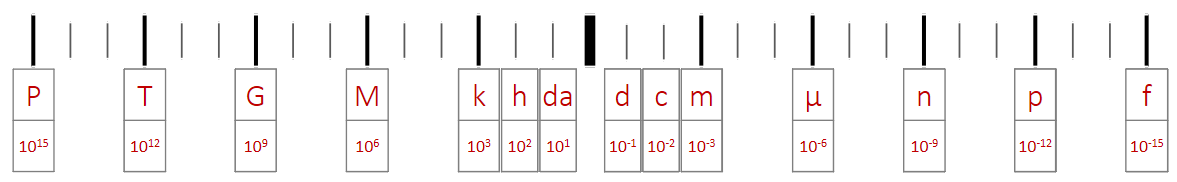 Dimensional AnalysisConvert the following:20 mi hr-1  m s-10.0007 km2  m2	or 	Determine the units for Q:MotionForcesIf an object has a net force of zero its motion is either:Newton’s LawsCircular MotionDefining Circular MotionVertical Circular MotionCircular Motion with Friction and AnglesEnergyCalculating WorkCalculating PowerUnitsTypes of EnergyConservation of EnergyWork-Energy TheoremMomentumConservation of Energy ProblemsTypes of CollisionsCalculating ImpulseImpulse-Momentum EquationCollision SafetyWaves – SoundSimple Harmonic Motion GraphsParts of a WaveHarmonicsInterferenceWaves – LightElectromagnetic SpectrumIndex of RefractionRefractionCritical AngleReflectionPolarized LightDouble Slit ExperimentElectricity Drift SpeedElectrical PropertiesKirchhoff’s LawsOhm’s LawEquivalent ResistanceMeasuring CircuitsResistivityPowerVoltage DividersBatteriesForce FieldsForces between objectsCoulomb’s LawUniversal Law of GravitationForce FieldsMagnetic FieldsRight Hand Rule:Electromagnetic ForceCharged Particles Moving through a Magnetic FieldThermal PhysicsSpecific Heat Capacity and Specific Latent Heat Heating CurvesPressureKinetic Theory and TemperatureIdeal Gas LawIdeal Gas RelationshipsAtomic PhysicsTypes of DecayHalf LifeMass-Energy EquivalenceConverting between Joules and Electron-VoltsProcess for Calculating Binding EnergyAdd up the “before and after” massesFind the mass defect by taking the differenceConvert atomic mass units (u) into MeV c-2 by using the conversion factor 1 u = 931.5 MeV c-2The c-2 cancels out when converting to energy using E = mc2 so this is your binding energyFundamental ParticlesThe following two tables are provided in the IB Physics Data Booklet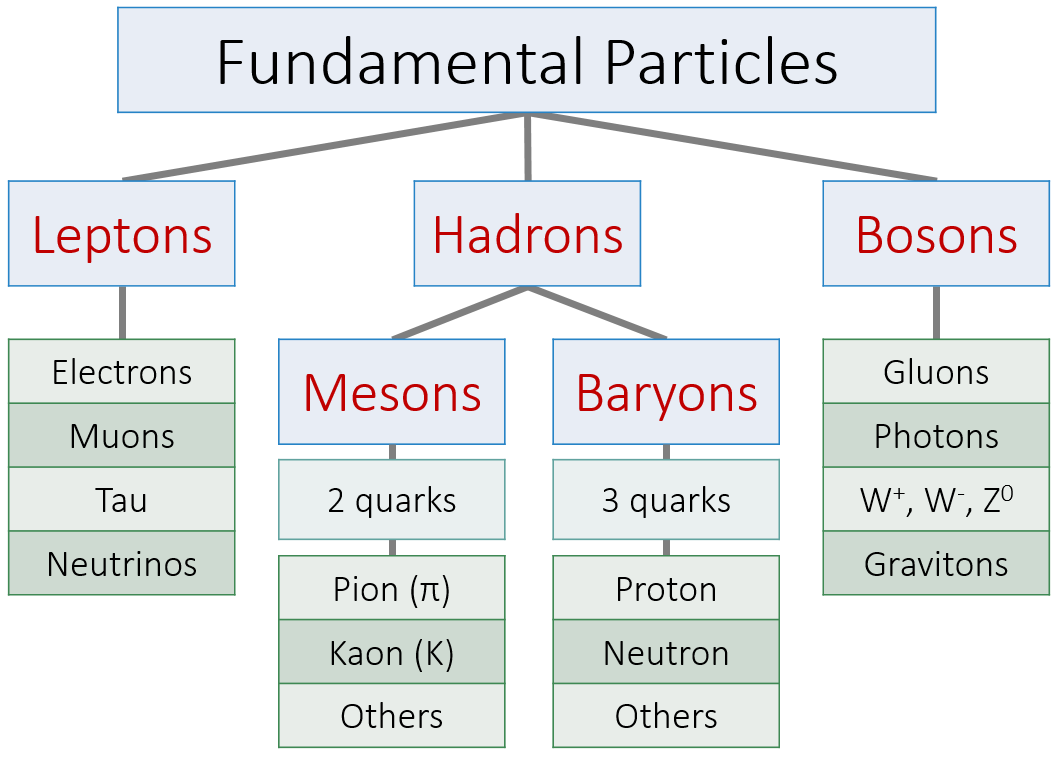 Feynman DiagramsEnergy ProductionGlobal Energy UsageEfficiencyEnergy DensityPrimary and Secondary SourcesFossil FuelsNuclear PowerRenewable EnergyThermal Energy TransferSolar Radiation and Climate ChangeAstrophysicsThe Scale of AstrophysicsStellar QuantitiesAtomic SpectraH-R Diagrams and Life Cycle of a StarThe Expanding UniverseThe Big BangUnitAbbreviationLengthMetermMassKilogramkgTimeSecondsElectric CurrentAmpereATemperatureKelvinKAmount of SubstanceMolemolLuminous IntensityCandelacdQ = mc ΔTm (mass)kgQ = mc ΔTc (specific heat)J kg-1 K-1Q = mc ΔTΔT (change in temp)KScalarVectorHow far (m)DistanceDisplacementHow fast (m s-1)SpeedVelocityDisplacement vs TimeVelocity vs TimeAcceleration vs TimeMeaning of the GraphSlope:VelocitySlope: AccelerationArea under the Curve:DisplacementArea under the Curve:VelocityConstant Displacement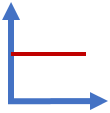 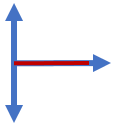 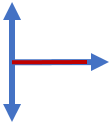 Constant Positive Velocity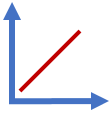 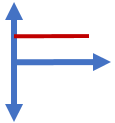 Constant Negative Velocity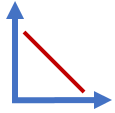 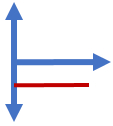 Constant Positive Acceleration(speeding up)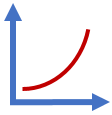 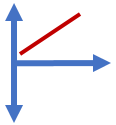 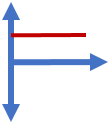 Constant Negative Acceleration(slowing down)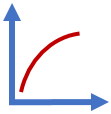 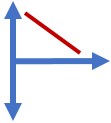 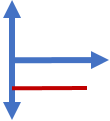 Variable SymbolUnitKinematic EquationssuvatDisplacementsm✔️✔️✔️✔️Initial Velocityum s-1✔️✔️✔️✔️Final Velocityvm s-1✔️✔️✔️✔️Accelerationam s-2✔️✔️✔️✔️TimetsHorizontal Component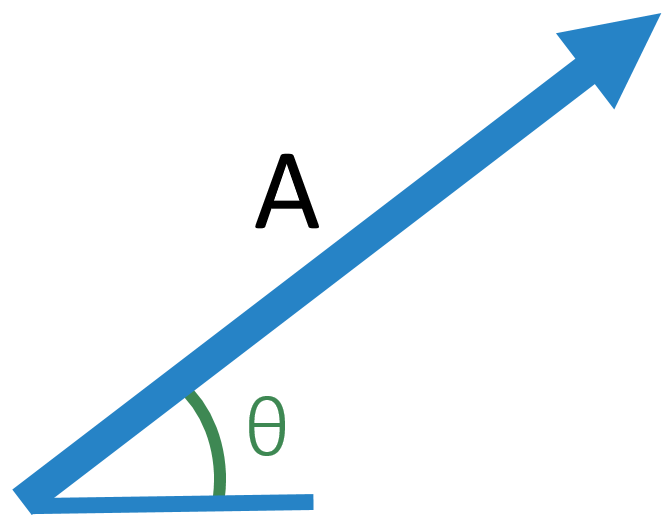 Vertical ComponentVertical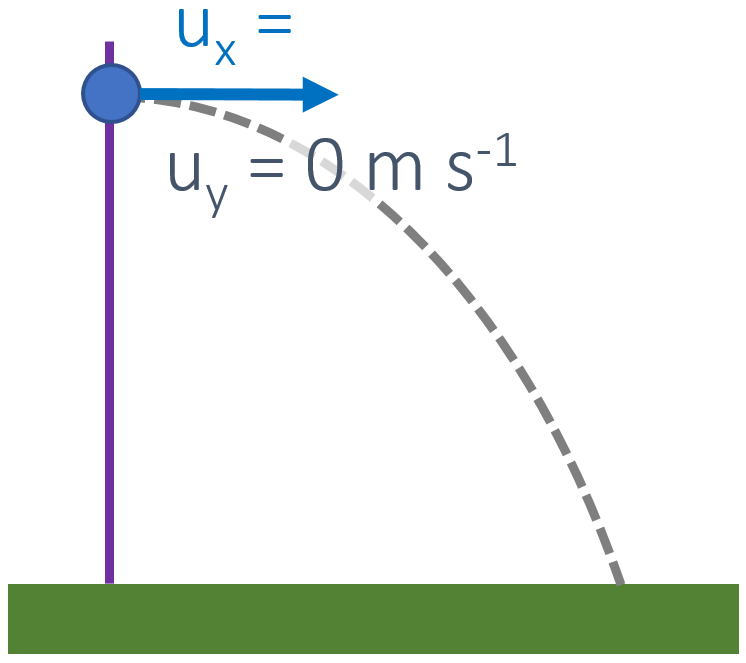 su0 m s-1va-9.81 m s-2tVertical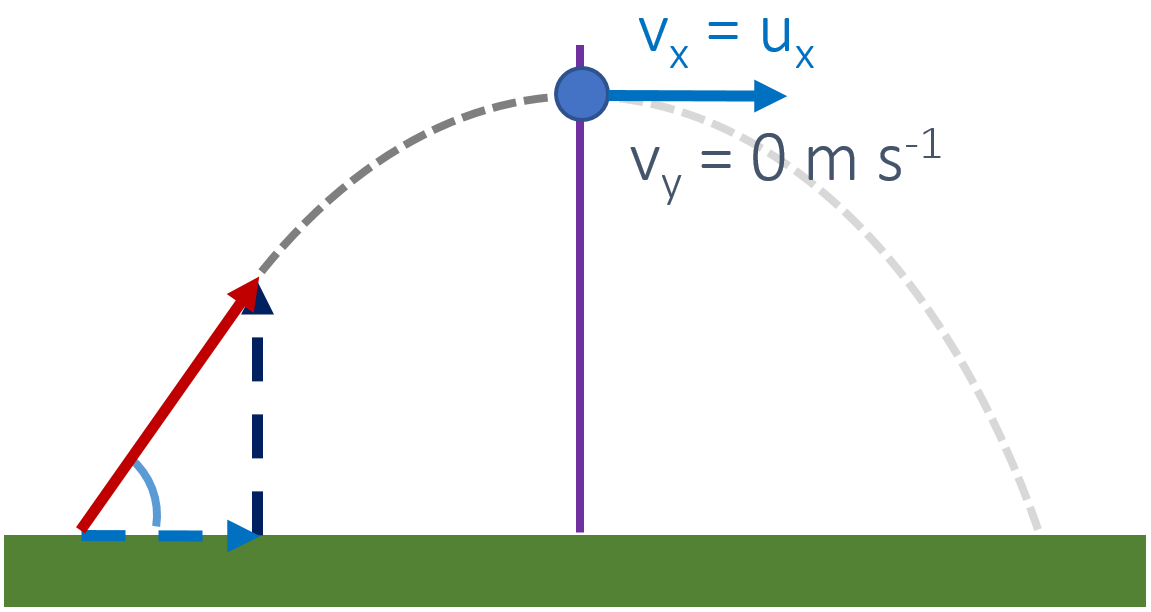 suu sinθv0 m s-1a-9.81 m s-2tType of ForceVariableDescription/Important PropertiesEquationWeightFgForce of gravity on an object with massFg = mgTensionFTAlways pulls in the same direction as the rope or chain providing the tensionNormal ReactionRAlways perpendicular to a surfaceFrictionFfAlways opposes the motion of an objectFf = μRAir ResistanceFairIncreases with surface area and velocityNot moving (velocity = 0 m s-1)orMoving at a constant velocityNewton’sFirst LawA object at rest remains at rest and an object in motion remains in motion until and unless an external force acts upon it (Unbalanced force).A object at rest remains at rest and an object in motion remains in motion until and unless an external force acts upon it (Unbalanced force).A object at rest remains at rest and an object in motion remains in motion until and unless an external force acts upon it (Unbalanced force).A object at rest remains at rest and an object in motion remains in motion until and unless an external force acts upon it (Unbalanced force).A object at rest remains at rest and an object in motion remains in motion until and unless an external force acts upon it (Unbalanced force).Newton’sSecond LawThe rate of change of momentum of an object is proportional to the resultant force acting on the body and is in the same direction. (F = ma)The rate of change of momentum of an object is proportional to the resultant force acting on the body and is in the same direction. (F = ma)The rate of change of momentum of an object is proportional to the resultant force acting on the body and is in the same direction. (F = ma)The rate of change of momentum of an object is proportional to the resultant force acting on the body and is in the same direction. (F = ma)The rate of change of momentum of an object is proportional to the resultant force acting on the body and is in the same direction. (F = ma)Newton’sThird LawAll forces occur in pairs. Every action has an equal and opposite reactionAll forces occur in pairs. Every action has an equal and opposite reactionAll forces occur in pairs. Every action has an equal and opposite reactionAll forces occur in pairs. Every action has an equal and opposite reactionAll forces occur in pairs. Every action has an equal and opposite reactionData Booklet Equations:Data Booklet Equations:Variable SymbolUnitData Booklet Equations:Data Booklet Equations:ForceFNMassmkgAccelerationam s-1Normal Reaction ForceRNCoefficient of Kinetic Frictionμd--Coefficient of Static Frictionμs--Terminal VelocityThe maximum velocity a falling body can achieve. This occurs when the force of air resistance is equal and opposite to the weight and Fnet = 0 N.The maximum velocity a falling body can achieve. This occurs when the force of air resistance is equal and opposite to the weight and Fnet = 0 N.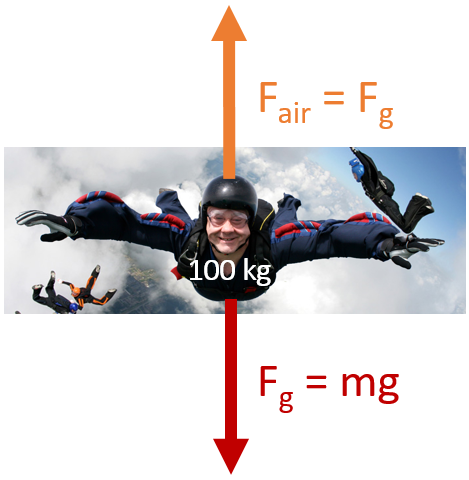 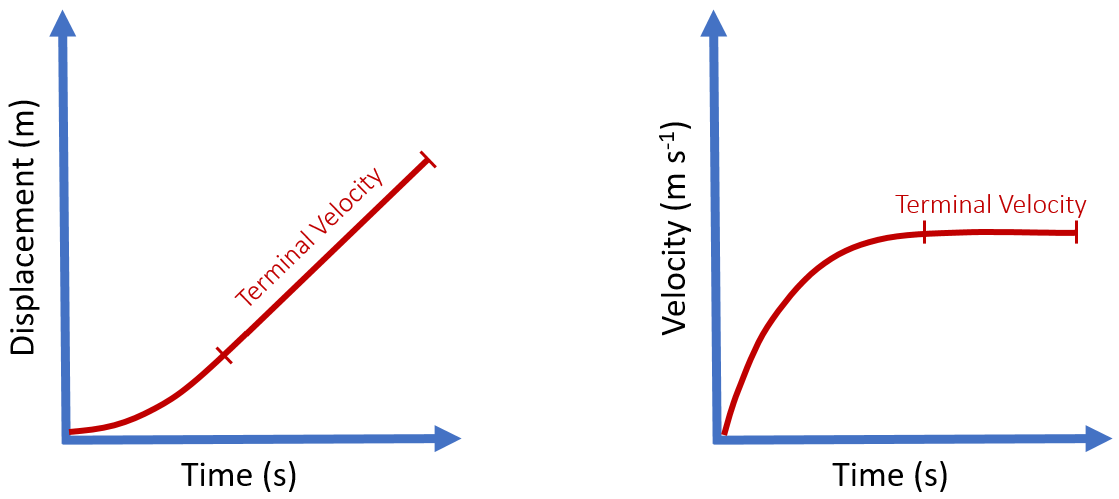 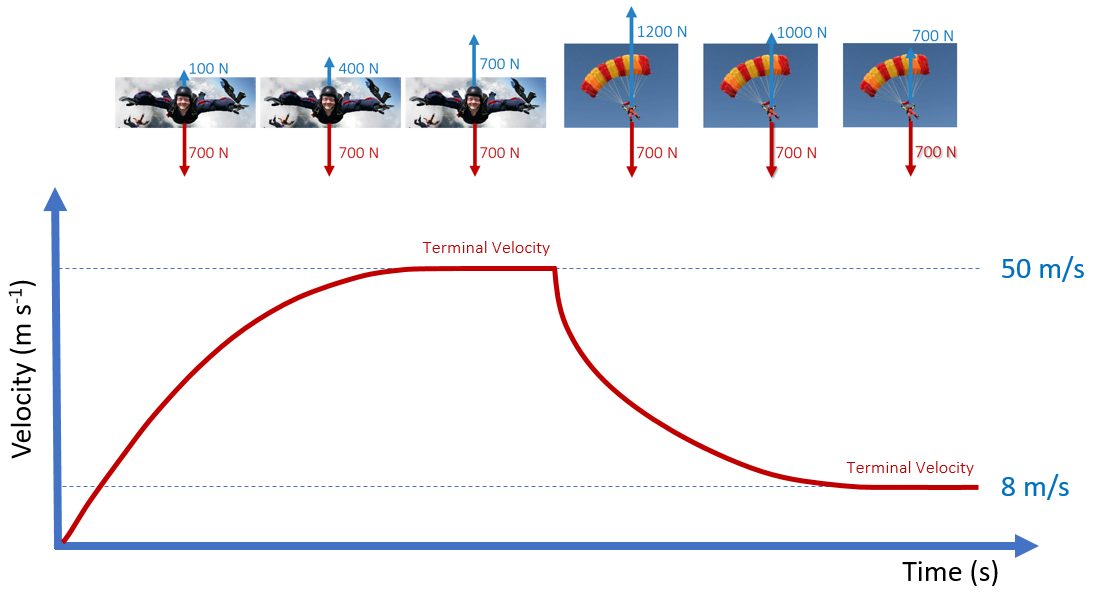 Sliding to a StopConstant VelocityConstant Velocity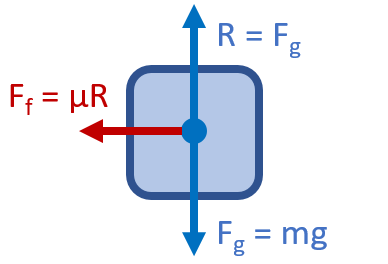 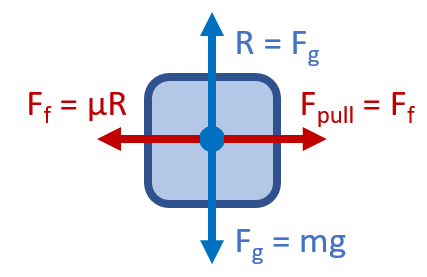 Fnet = FfFnet = 0 NFpull = Ff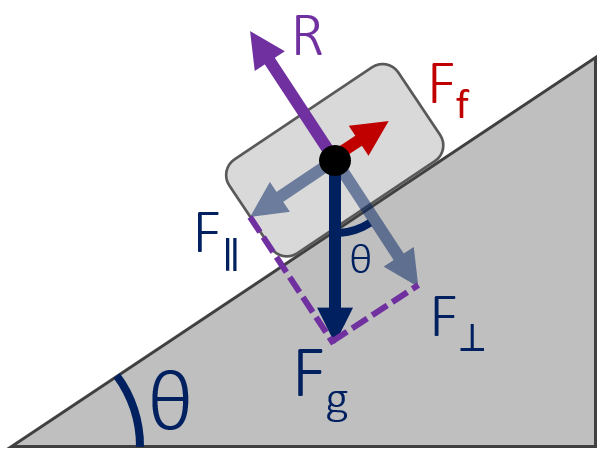 Forces on a RampForces on a RampForces on a RampForces on a RampForces on a RampForces on a RampEquilibriumEquilibriumAcceleratingAcceleratingRF⊥RF⊥FfF∥FfμRF⊥Fg cosθFnet0 NFnetF∥ - FfF∥Fg sinθa0 m s-1aFnet / mVariable SymbolUnitDraw in vectors for v, ac, and Fc 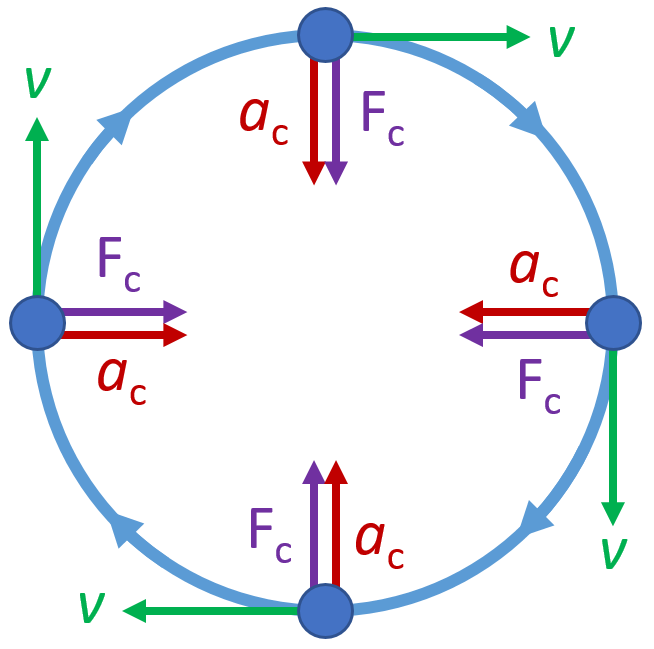 DistancedmDraw in vectors for v, ac, and Fc Angular DistanceθradDraw in vectors for v, ac, and Fc Angular Velocityωrad s-1Data Booklet Equations:Data Booklet Equations:Linear Velocityvm s-1Centripetal Accelerationam s-2Centripetal ForceFcN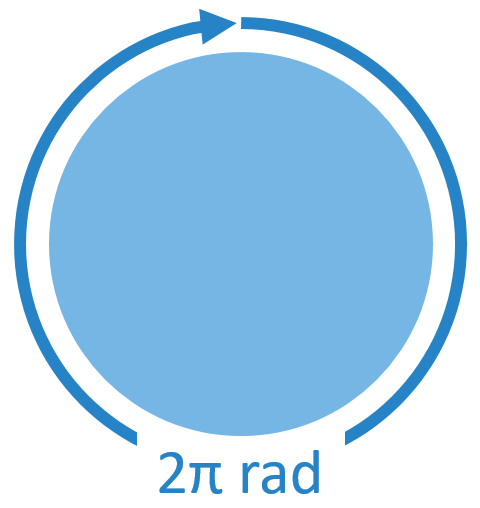 PeriodTsAngular Velocityωrad s-1Time per revolutionTime per revolutionTime per revolution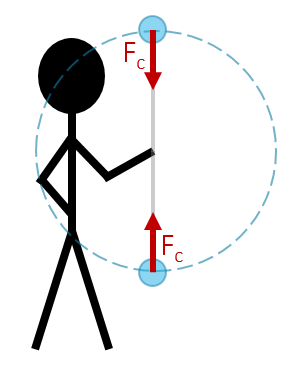 Top: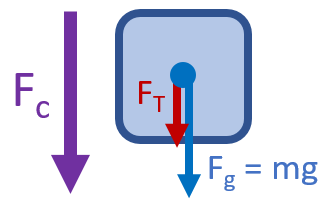 Top:Bottom: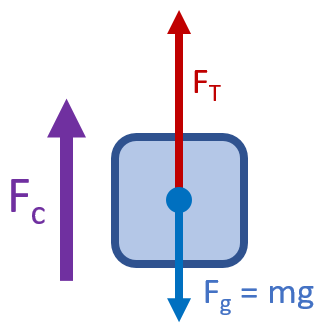 Bottom:Fnet = Fc = FT + FgFnet = Fc = FT + FgFnet = Fc = FT - FgFnet = Fc = FT - FgTop:Top:Top:Bottom:Bottom:Bottom: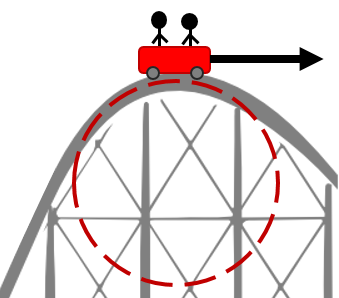 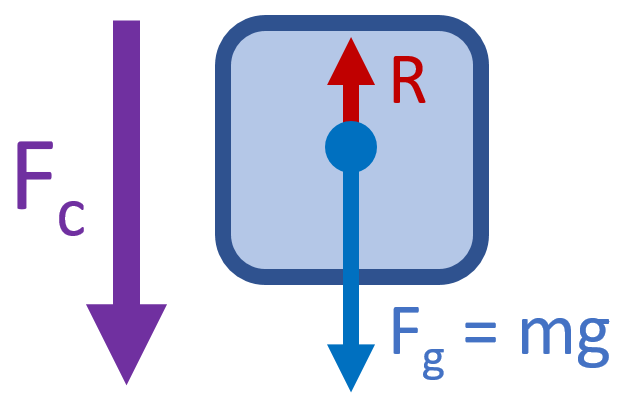 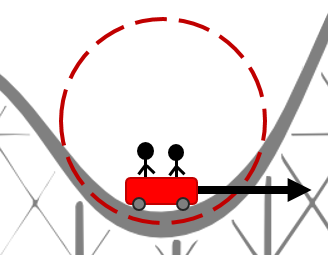 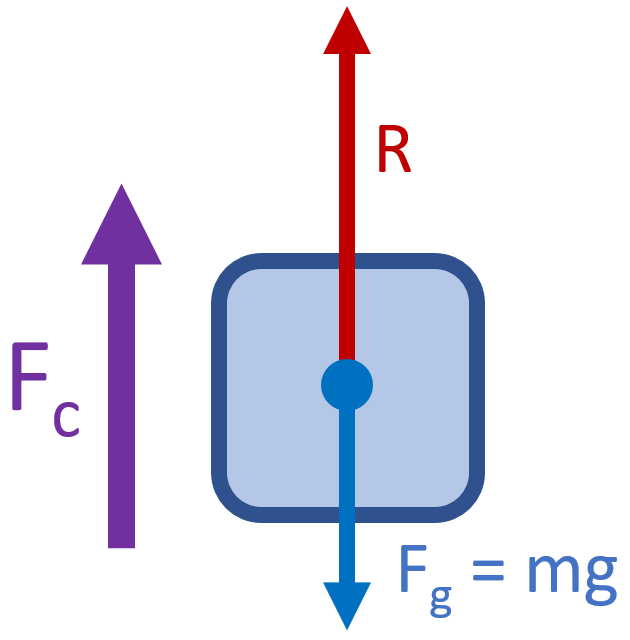 Fnet = Fc = Fg - RFnet = Fc = R - FgFnet = Fc = R - Fg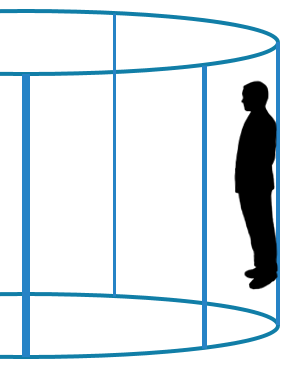 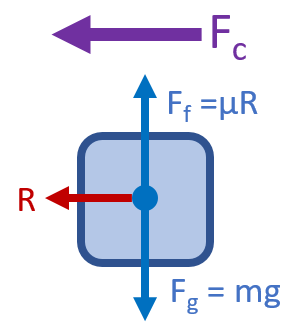 Relationships between variables: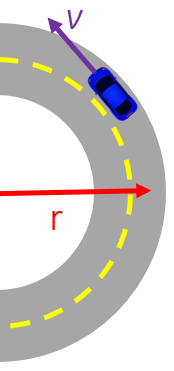 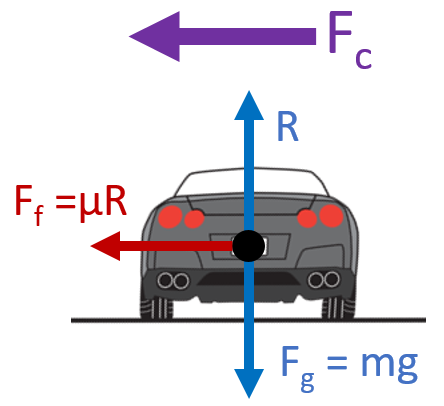 Relationships between variables: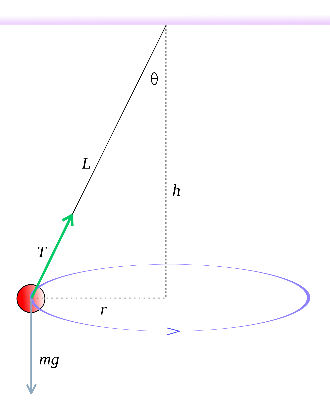 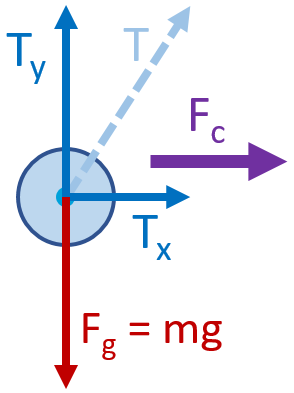 Relationships between variables: Variable SymbolUnitData Booklet Equations:WorkWJoules [J]PowerPWatts [W]Kinetic EnergyEkJElastic Potential EnergyEpJGravitational Potential EnergyΔEpJSpring ConstantkN m-1Spring StretchΔxmConstant force at an angle: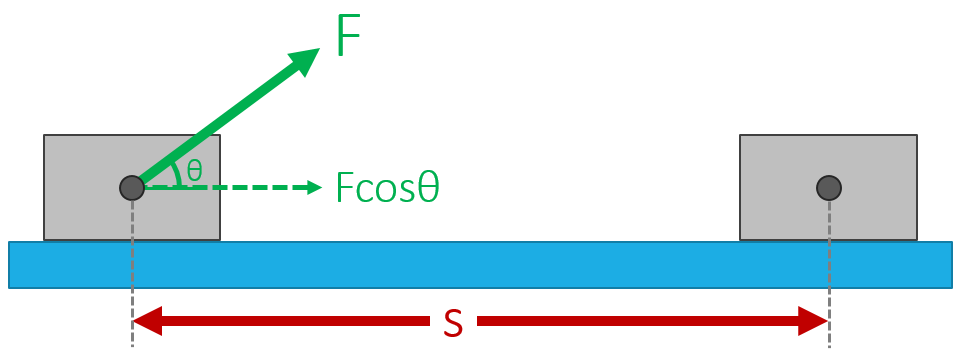 Varying Force:Area under the curve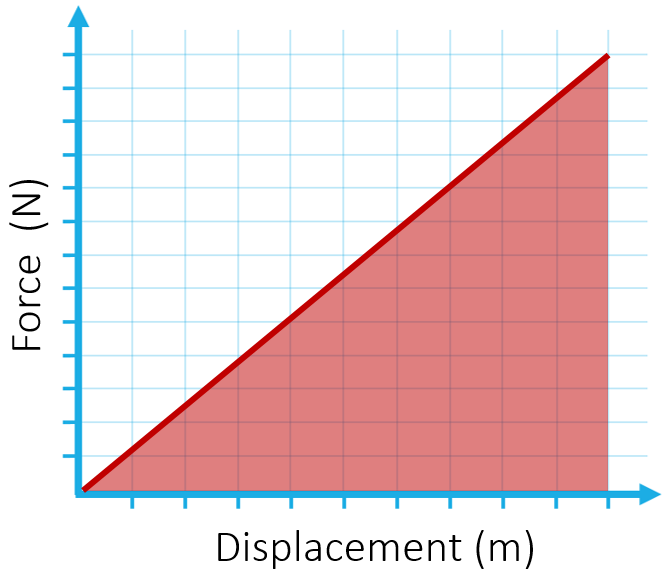 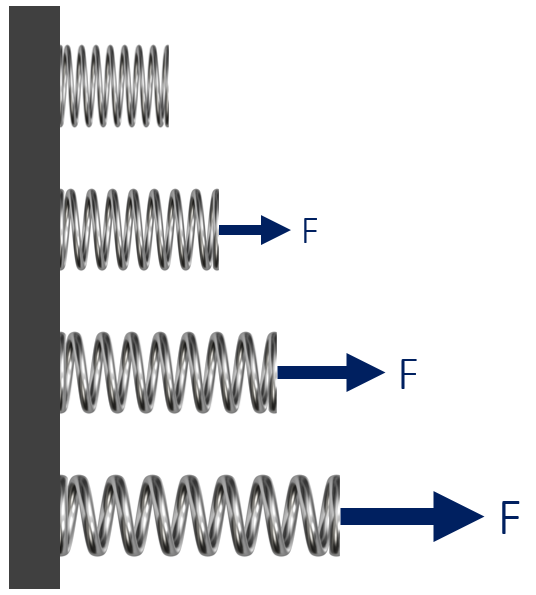 Examples of no work being done for an object in motion:Pushing something that doesn’t move (no displacement, no work)Waiter carrying a tray horizontally (force is vertical, motion is horizontal)Orbiting object (velocity is tangent to path, force is toward the center)Examples of no work being done for an object in motion:Pushing something that doesn’t move (no displacement, no work)Waiter carrying a tray horizontally (force is vertical, motion is horizontal)Orbiting object (velocity is tangent to path, force is toward the center)Examples of no work being done for an object in motion:Pushing something that doesn’t move (no displacement, no work)Waiter carrying a tray horizontally (force is vertical, motion is horizontal)Orbiting object (velocity is tangent to path, force is toward the center)In terms of work and time:In terms of force and velocity:Standard UnitFrom EquationFundamental SI UnitsWorkJN mkg m2 s-2PowerWJ s-1kg m2 s-3Kinetic EnergyElastic Potential EnergyGravitational Potential EnergyTotal Energy Before = Total Energy AfterWork  Energy                   Energy  WorkVariable SymbolUnitData Booklet Equations:Momentumpkg m s-1MassmkgVelocityvm s-1TimetsKinetic EnergyEKJImpulseImpulseN s  or  kg m s-1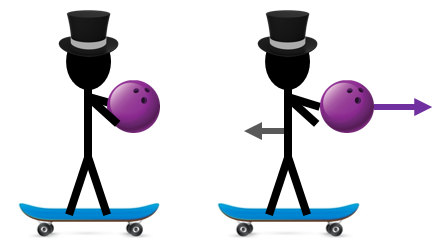 “Explosion”pAB = pA + pB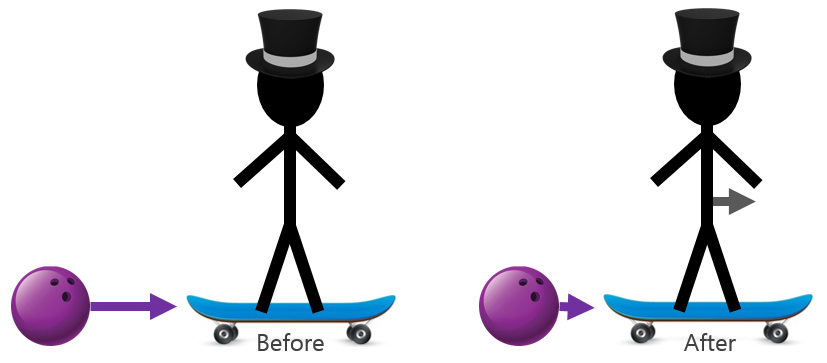 “Hit and Bounce”pA + pB = pA + pB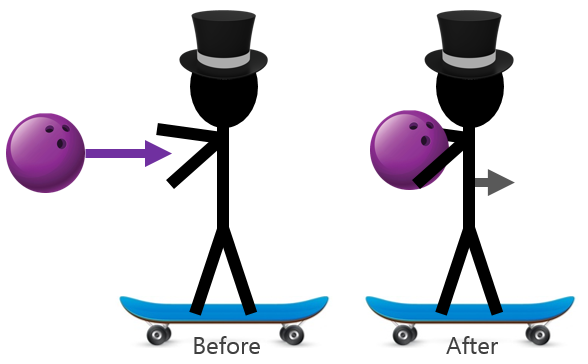 “Hit and Stick”pA + pB = pABElasticKinetic Energy is conserved (perfect hit and bounce)*Typically just found in particle collisionsInelasticKinetic Energy is not conservedConstant force:Force × TimeFΔt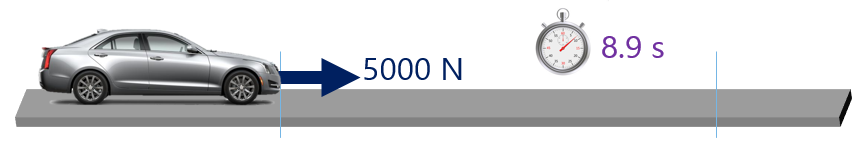 Varying Force:Area under a Force vs Time Graph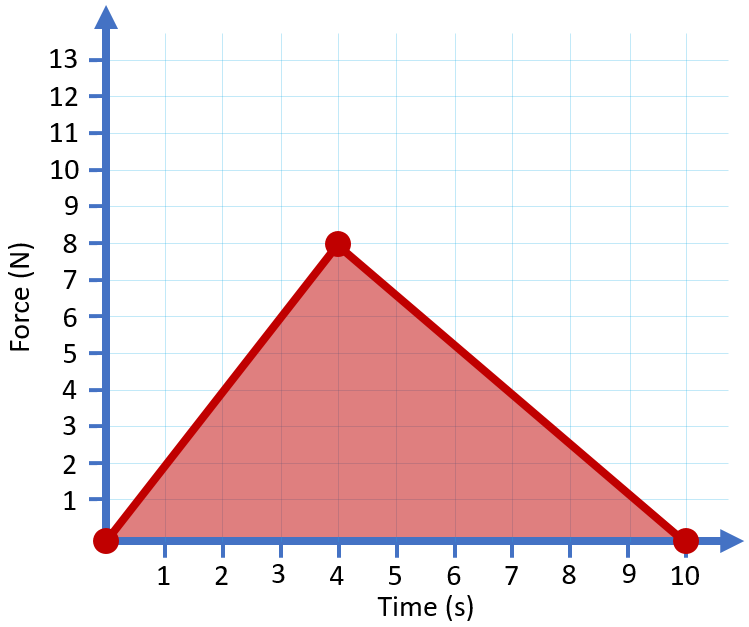 Explain (using impulse, force, and time) how to decrease the force acting on an object undergoing a collision:Impulse is the same overall regardless of the impact style because the object has a set mass and impact velocity. The force can be decreased by increasing the time of the impact.Impulse = FΔt       or      Impulse = FΔtVariable SymbolUnitData Booklet Equations:PeriodTsFrequencyfHzWavelengthλmAmplitudeAmWave Speedvm s-1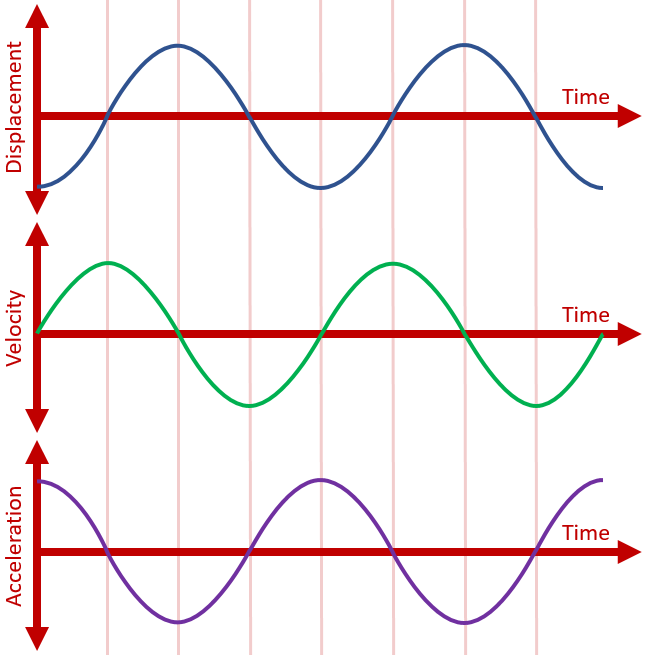 Velocity vs Displacement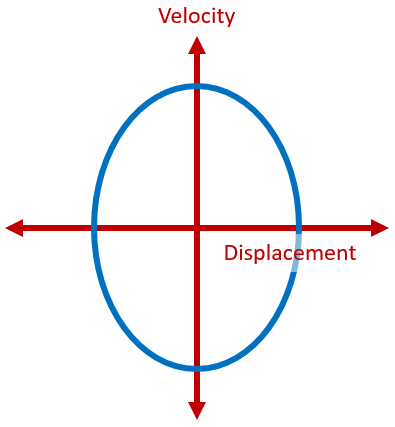 Velocity vs DisplacementAccel. vs Displacement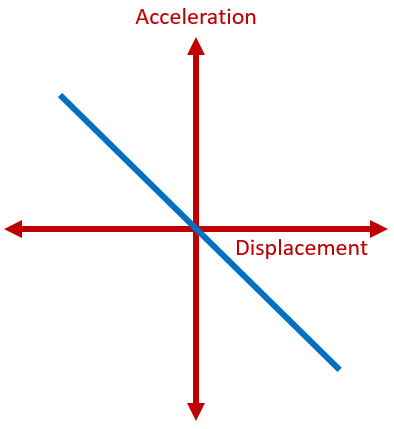 Accel. vs DisplacementTypes of WavesPictureDefinitionDefinitionExamplesTransverse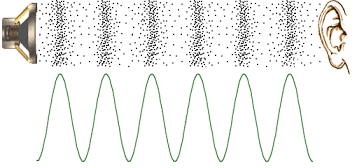 Particles move perpendicular to the motion of the waveParticles move perpendicular to the motion of the waveLightRipples in a PondEarthquakesLongitudinal Particles move parallel to the motion of the waveParticles move parallel to the motion of the waveSoundEarthquakesLabel the Wave:AmplitudeWavelengthCrestTrough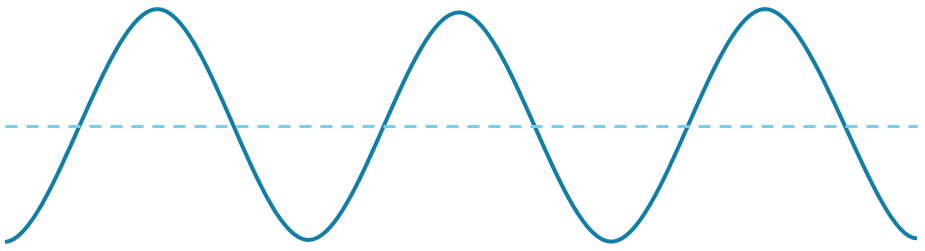 Open PipeOpen PipeClosed PipeClosed PipeStringStringEnd ConditionsAntinodeAntinodeNodeAntinodeNodeNode3rd Harmonic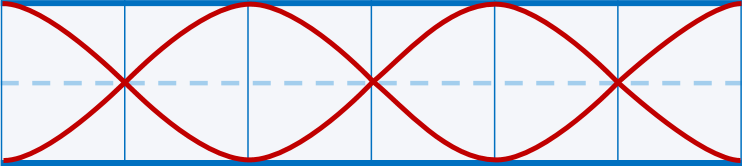 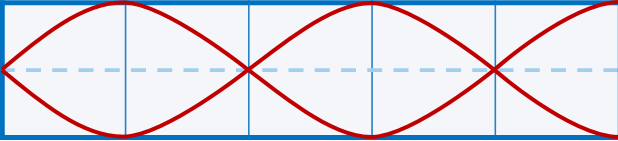 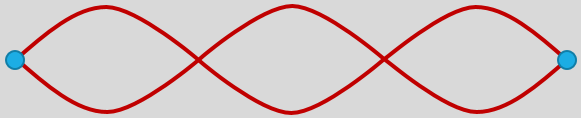 3rd Harmonic2nd Harmonic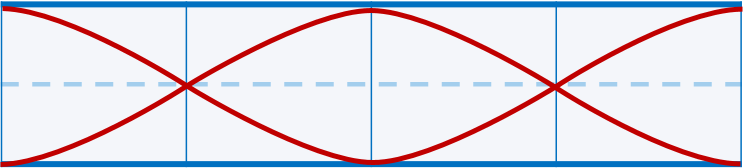 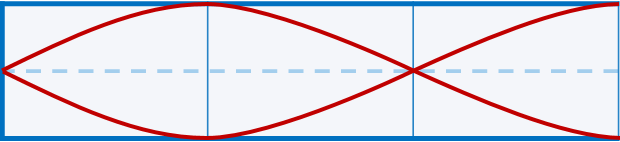 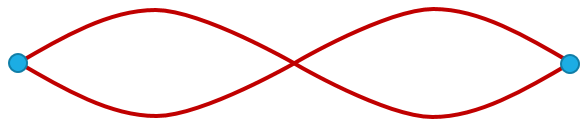 2nd Harmonic1st Harmonic(Fundamental)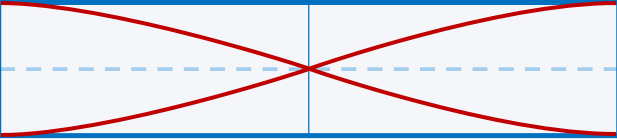 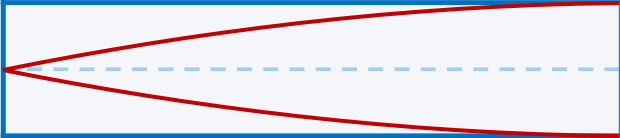 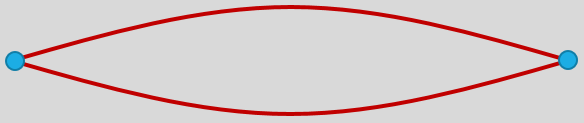 1st Harmonic(Fundamental)ConstructivePath Difference = n λDestructivePath Difference = (n + ½) λ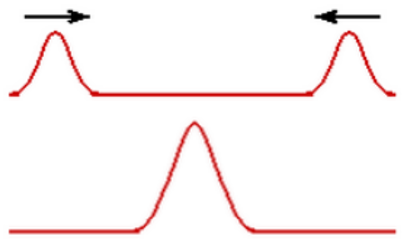 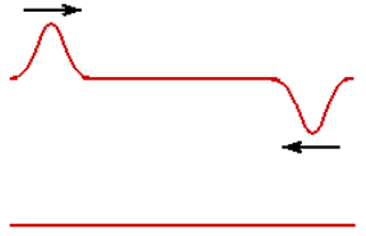 ARadiowaves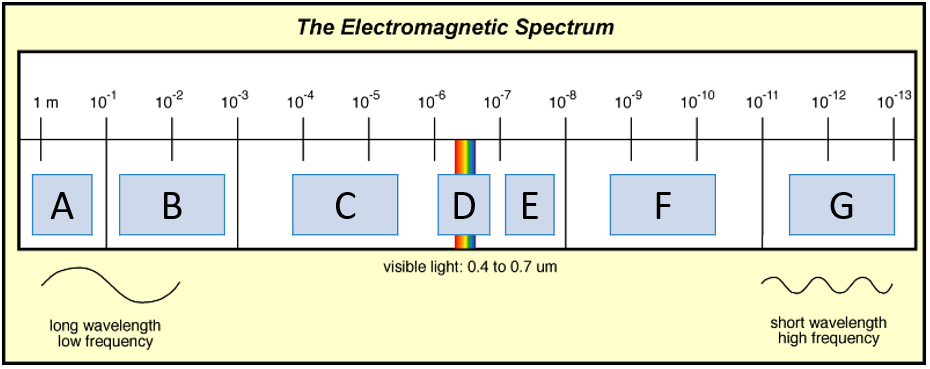 BMicrowavesCInfraredDVisible LightEUltravioletFX-RaysGGamma WavesMediumWave Speed (v)Index of Refraction (n)Vacuum3.00 × 108 m s-11.0000Air2.999 × 108 m s-11.0003Water2.256 × 108 m s-11.33Glass1.974 × 108 m s-11.52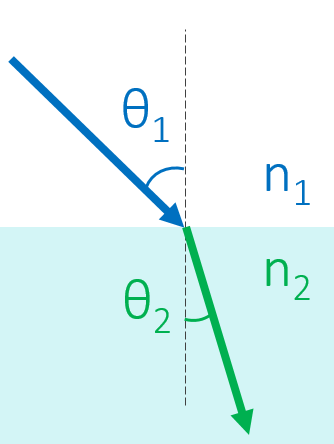 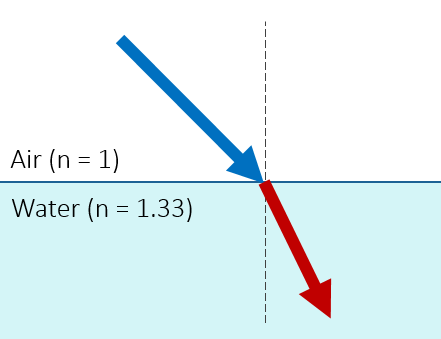 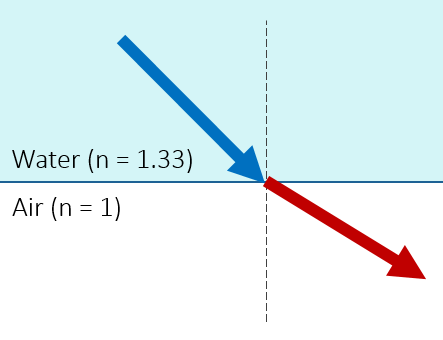 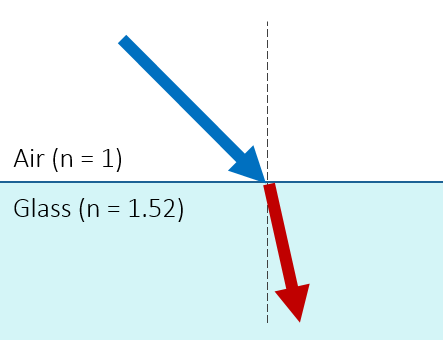 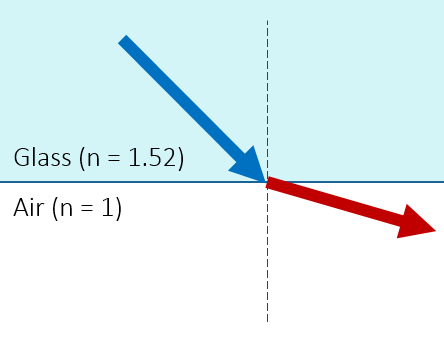 When  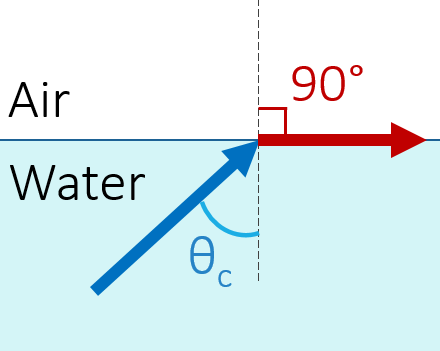 Law of Reflection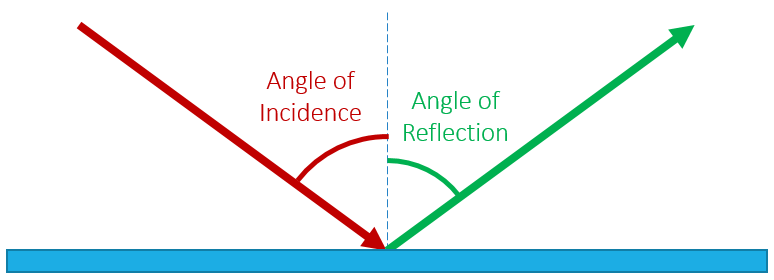 Angle of Incidence = Angle of Reflection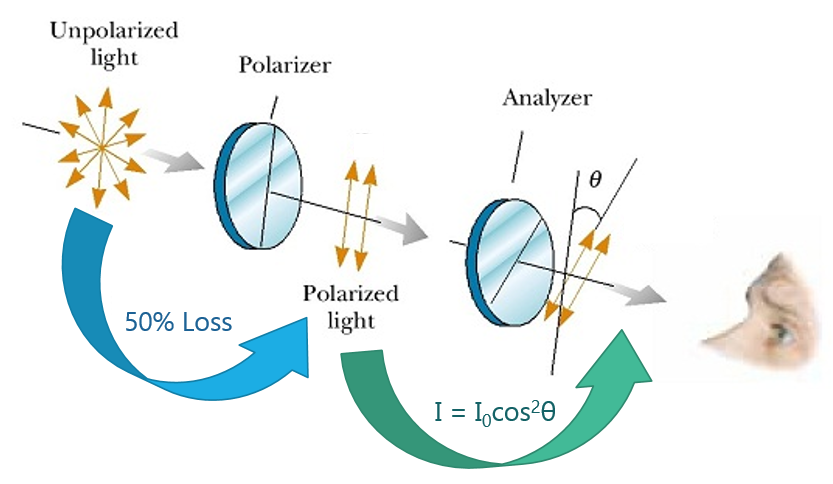 IIntensity ObservedI0Original IntensityθDifference in AngleLabel this diagram: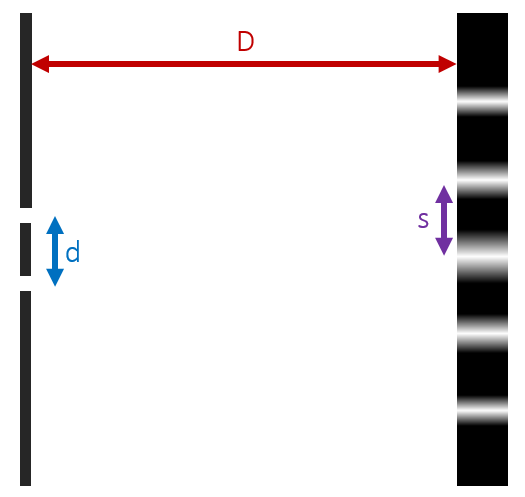 sDistance between fringesLabel this diagram:λWavelengthLabel this diagram:DDistance to ScreenLabel this diagram:dDistance between slitsLabel this diagram:ChargeChargeChargeChargeCurrentCurrentCurrentCurrentSymbolqUnitCoulombs [C]SymbolIUnitAmperes [A]Charge of 1 ElectronCharge of 1 ElectronCharge of 1 Electron1.6 × 10-19 CUnit in terms of CoulombsUnit in terms of CoulombsUnit in terms of Coulombs# of Electrons per Coulomb# of Electrons per Coulomb# of Electrons per Coulomb6.25 × 1018 e-Unit in terms of CoulombsUnit in terms of CoulombsUnit in terms of CoulombsVariable SymbolUnitData Booklet Equation:CurrentIA# of Electrons per m3n---Cross Sectional AreaAM2Drift Speedvm s-1Cross Sectional Area:ChargeqCCross Sectional Area:PropertyWhat is it?SymbolUnitVoltagePotential DifferenceVVolts [V]CurrentThe rate at which charges move through a wireIAmperes [A]ResistanceHow hard it is for a current toflow through a conductorROhms [Ω]The total current coming into a junction must equal the total current leaving the same junctionThe total current coming into a junction must equal the total current leaving the same junctionThe total current coming into a junction must equal the total current leaving the same junctionThe total current coming into a junction must equal the total current leaving the same junctionThe sum of the voltages (potential differences) provided must equal the voltages dissipated across componentsThe sum of the voltages (potential differences) provided must equal the voltages dissipated across componentsThe sum of the voltages (potential differences) provided must equal the voltages dissipated across componentsThe sum of the voltages (potential differences) provided must equal the voltages dissipated across componentsThe total current coming into a junction must equal the total current leaving the same junctionThe total current coming into a junction must equal the total current leaving the same junctionThe total current coming into a junction must equal the total current leaving the same junctionThe total current coming into a junction must equal the total current leaving the same junctionAcross resistorsAlways NegativeAlways NegativeAlways NegativeEntering Junction●PositiveNegative to Positive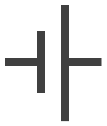 PositiveExiting Junction●NegativePositive to Negative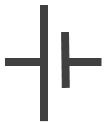 Negative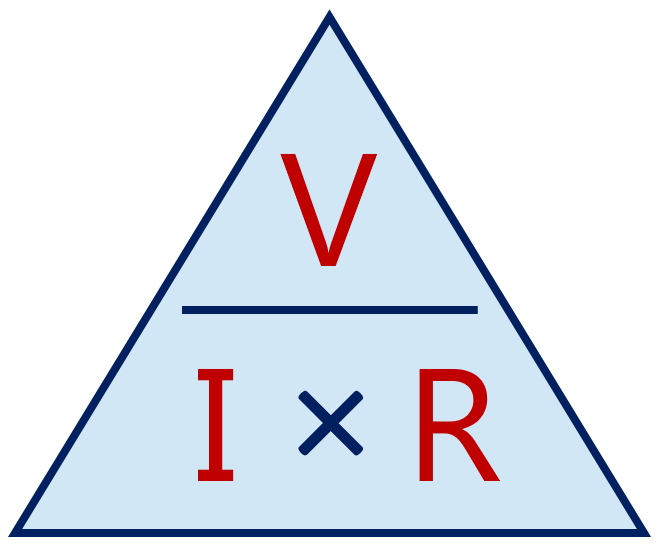 Ohmic Resistor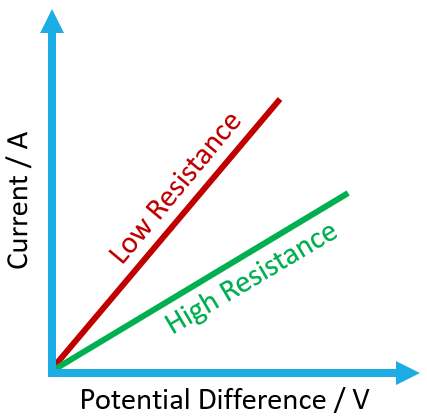 Non-Ohmic Resistor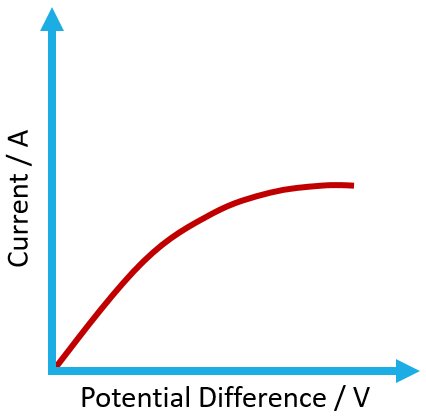 Ohmic ResistorNon-Ohmic ResistorOhmic ResistorNon-Ohmic ResistorDrawing with R1 and R2EquationSeries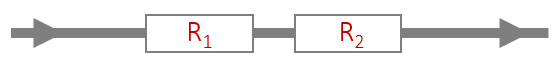 Parallel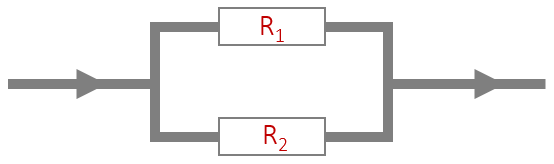 AmmeterVoltmeterIdeal ResistanceR = 0 ΩR = ∞ ΩHow is it connected to the component being measured?Ammeters must be connected in seriesVoltmeters must be connected in parallelDrawing of meter measuring R1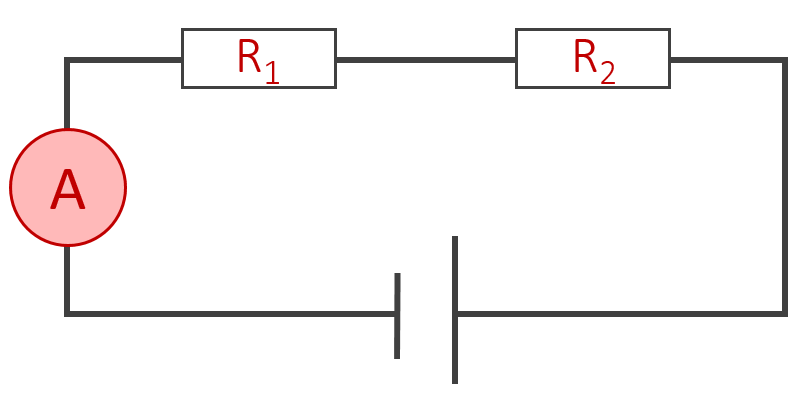 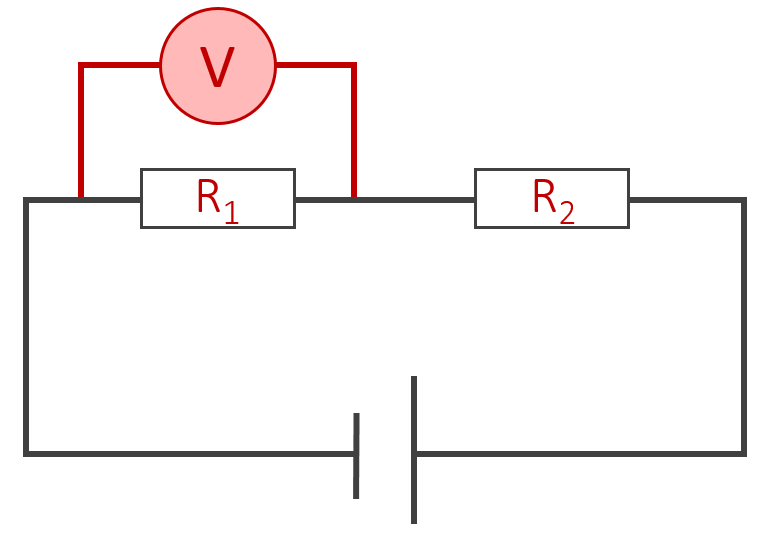 Variable SymbolUnitData Booklet Equation:ResistivityρΩ mResistanceRΩCross Sectional AreaAm2Cross Sectional Area:LengthLmCross Sectional Area:In terms of V and IIn terms of I and RIn terms of V and RLight-Dependent ResistorLight-Dependent ResistorThermistorThermistorSymbol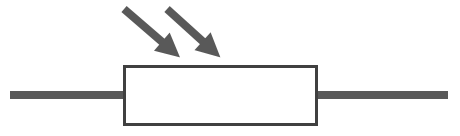 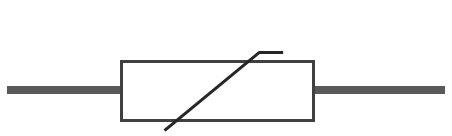 RelationshipLight IncreasesHeat IncreasesRelationshipResistanceDecreasesResistanceDecreasesCircuitSwitch turns on in the dark: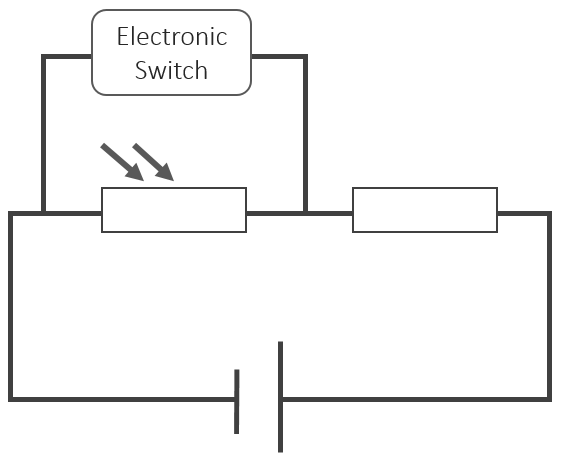 Switch turns on in the dark:Switch turns on in a fire: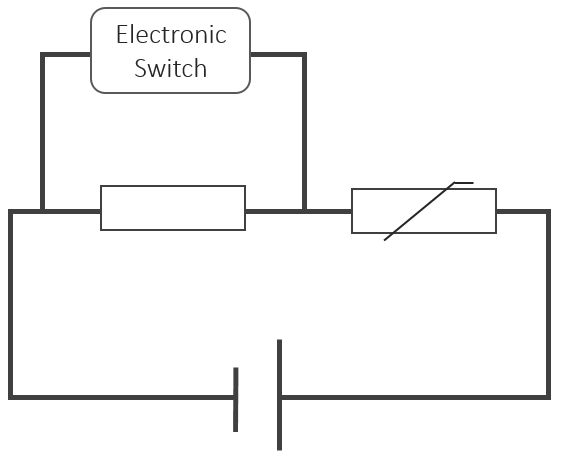 Switch turns on in a fire:Primary CellsSecondary CellsCannot be rechargedCan be recharged by passing a current through the battery in the opposite direction as it would normally travelVariable SymbolUnitData Booklet Equation:Electromotive Force (e.m.f)εVCurrentIACircuit ResistanceRΩInternal ResistancerΩVariable SymbolUnitData Booklet Equations:Electrostatic ForceFNObject 1 Chargeq1CObject 2 Chargeq2CSeparation DistancerMCoulomb ConstantkN m2 C-2k = 8.99 × 109 N m2 C-2Permittivity of Free Spaceε0C2 N-1 m-2ε0 = 8.85 × 10-12 C2 N-1 m-2Variable SymbolUnitData Booklet Equation:Gravitational ForceFNObject 1 MassMkgObject 2 MassmkgSeparation DistancermGravitational ConstantGN m2 kg-2G = 6.67 N m2 kg-2Electric FieldElectric FieldElectric FieldGravitational FieldGravitational FieldGravitational Field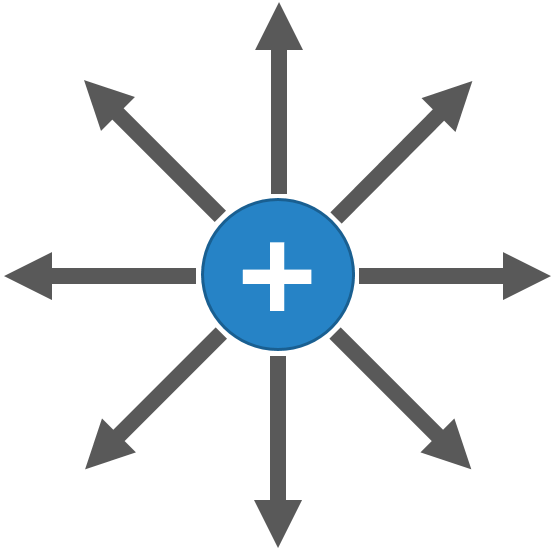 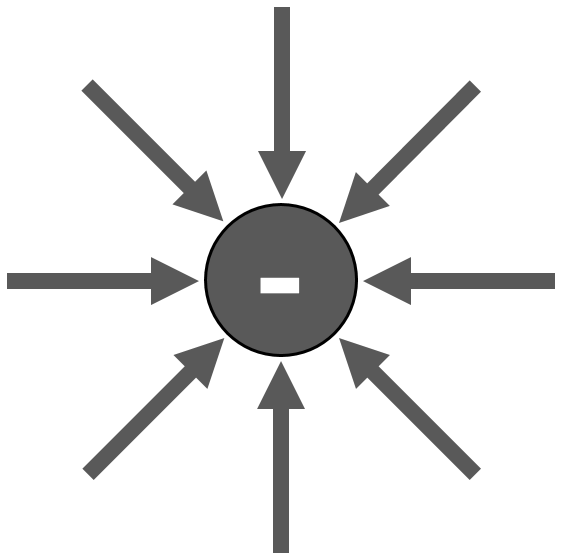 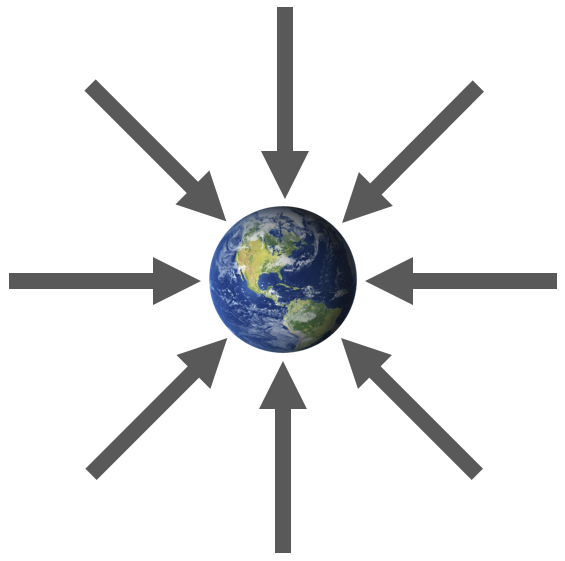 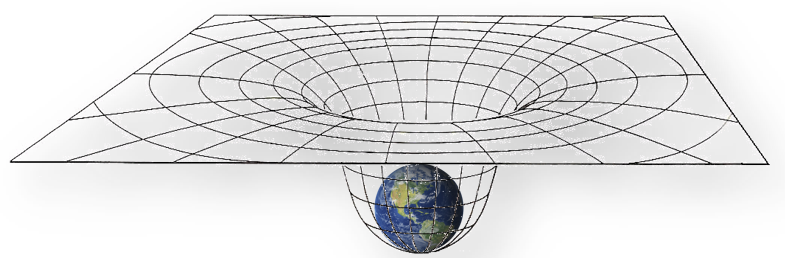 SymbolEData Booklet Equation:SymbolgData Booklet Equation:UnitsF C-1Data Booklet Equation:UnitsF kg-1Data Booklet Equation: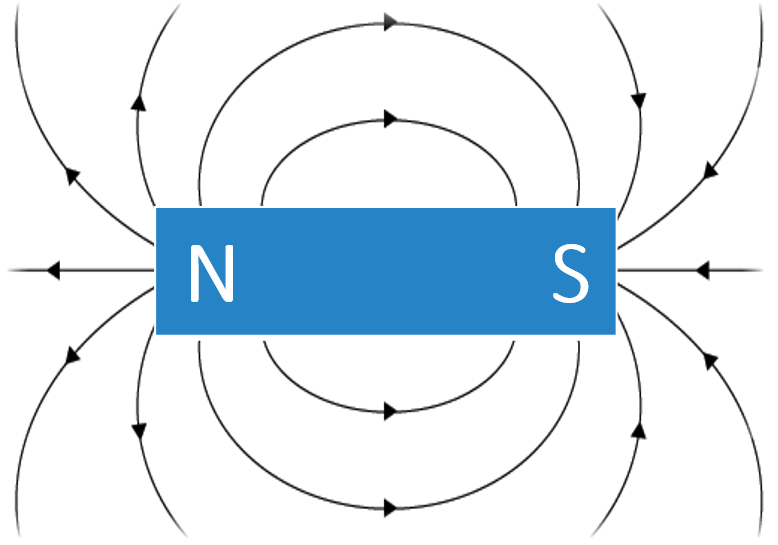 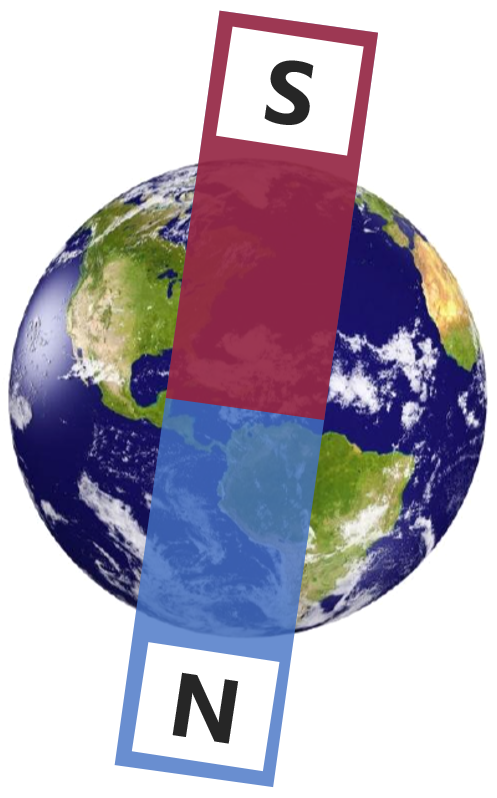 Right Hand Rule #1Right Hand Rule #1Right Hand Rule #1Right Hand Rule #1Right Hand Rule #2Right Hand Rule #2Right Hand Rule #2Right Hand Rule #3Right Hand Rule #3Right Hand Rule #3Magnetic field around a current carrying wireMagnetic field around a current carrying wireMagnetic field around a current carrying wireMagnetic field around a current carrying wirePole orientation for a coil of wire (electromagnet, solenoid, etc.)Pole orientation for a coil of wire (electromagnet, solenoid, etc.)Pole orientation for a coil of wire (electromagnet, solenoid, etc.)Electromagnetic force direction on a wire or moving particle Electromagnetic force direction on a wire or moving particle Electromagnetic force direction on a wire or moving particle ThumbThumbCurrentCurrentThumbNorth PoleNorth PoleThumbCurrentCurrentFingersFingersMagnetic FieldMagnetic FieldFingersCurrentCurrentFingersMagnetic FieldMagnetic Field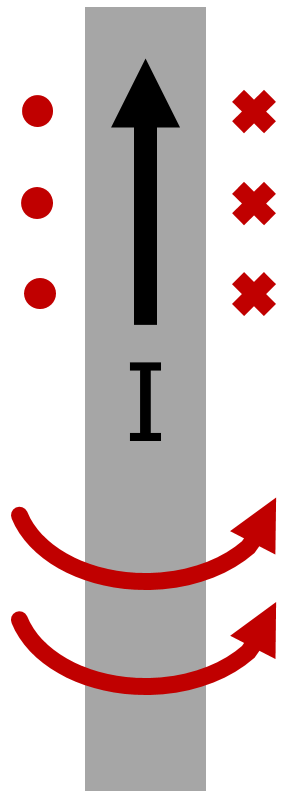 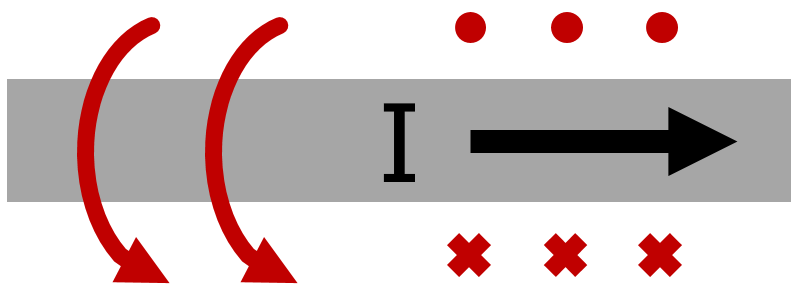 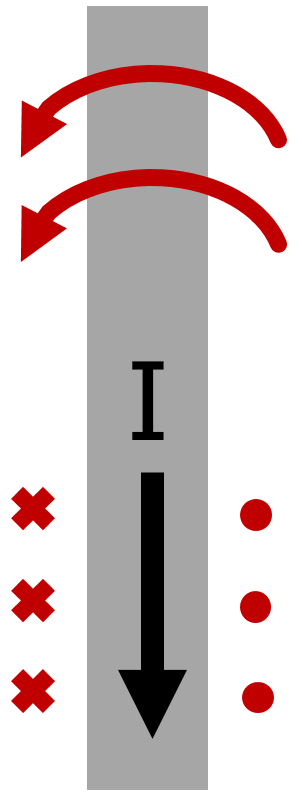 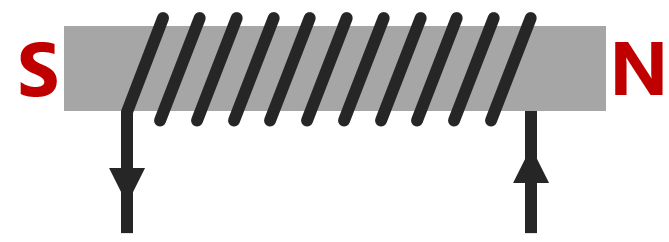 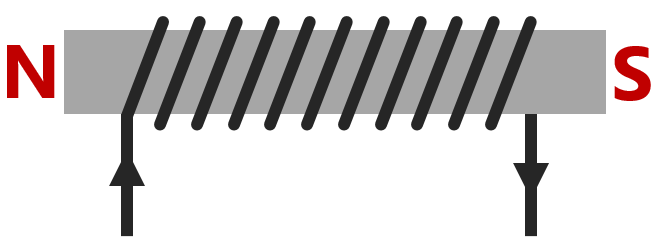 PalmForceForce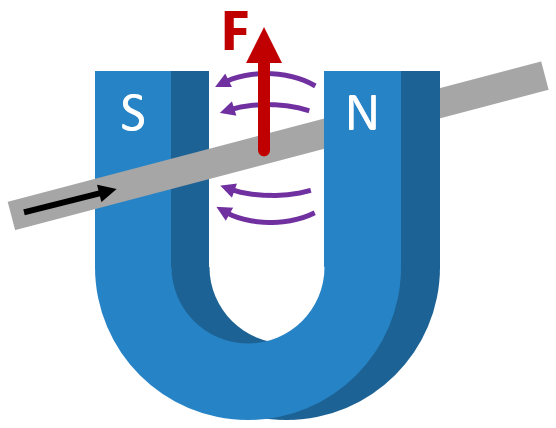 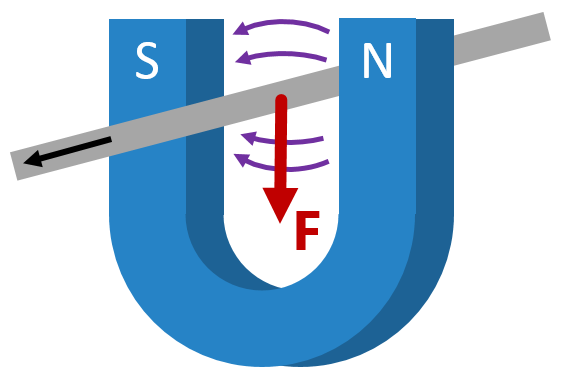 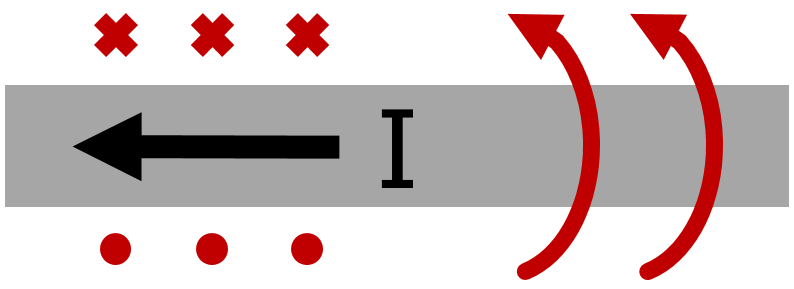 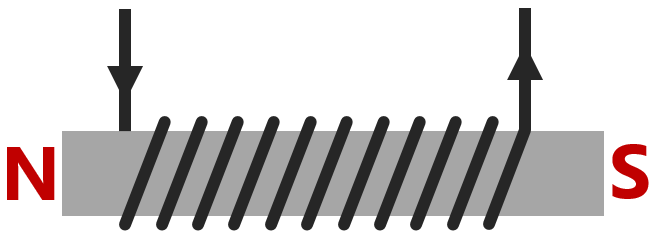 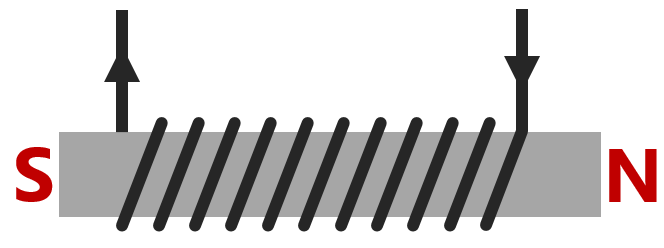 Variable SymbolUnitData Booklet Equations:Magnetic ForceFNMagnetic Field StrengthBTWire:CurrentIAWire LengthLmAngle to Fieldθ°Particle:Particle ChargeqCParticle Velocityvm s-1Magnetic Field | Out of ScreenMagnetic Field | Into ScreenPositive Particle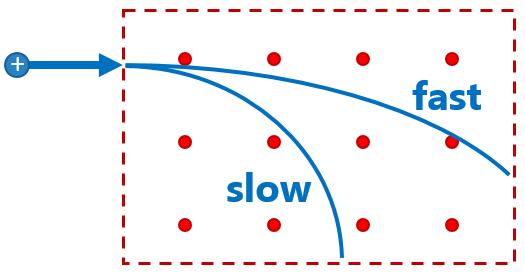 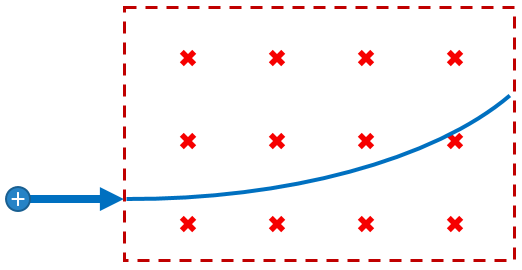 Negative Particle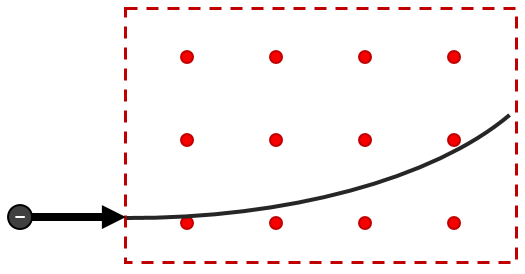 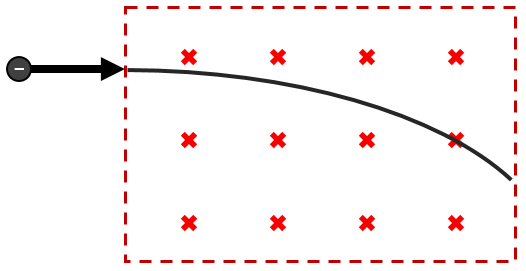 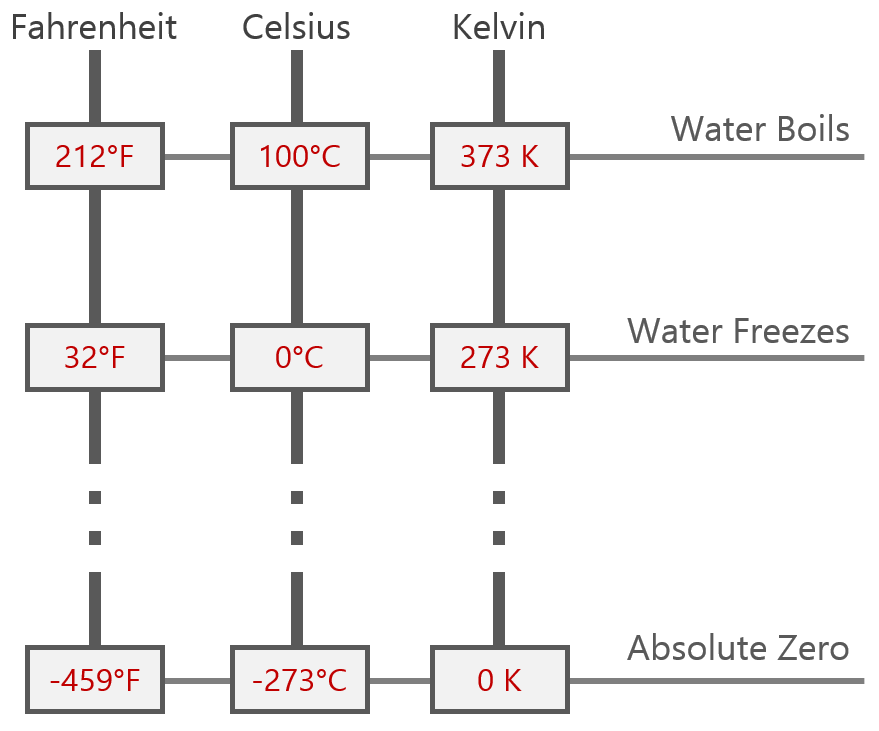 Data Booklet Equation:Conditions for Absolute Zero:Molecules stop moving. This is the coldest possible temperature.Absolute Zero = 0 K = -273 KVariable SymbolUnitData Booklet Equations:Heat EnergyQJMassmkgSpecific Heat CapacitycJ kg-1 K-1Change in TemperatureΔTKSpecific Latent HeatLJ kg-1EKKinetic Energy  TemperatureEPPotential Energy  Phase Change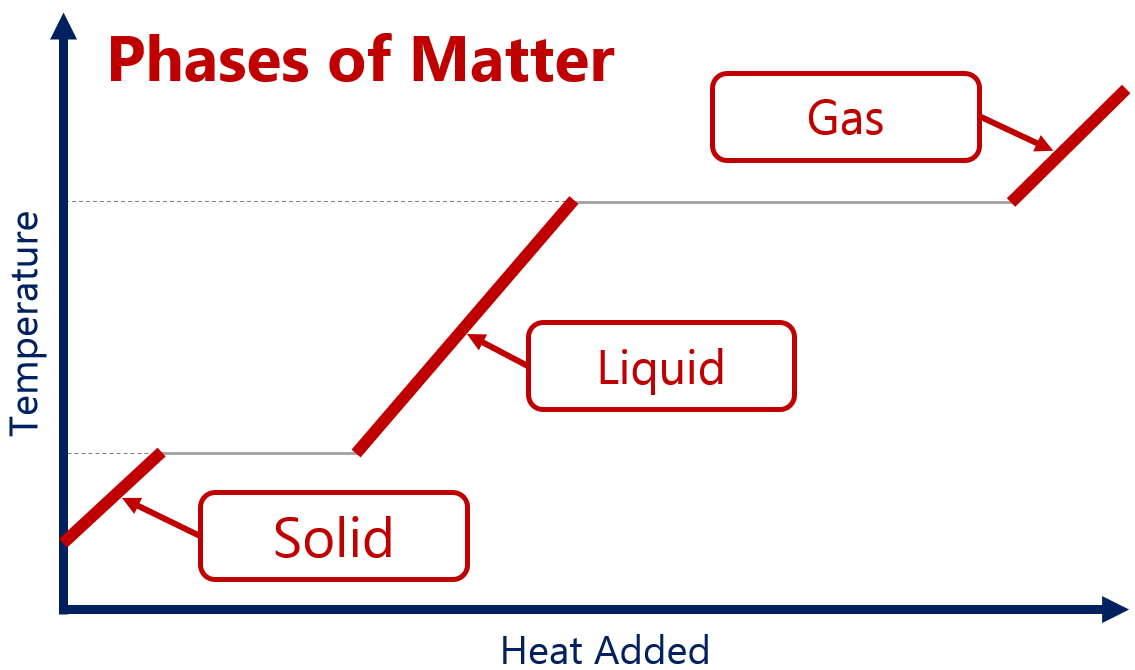 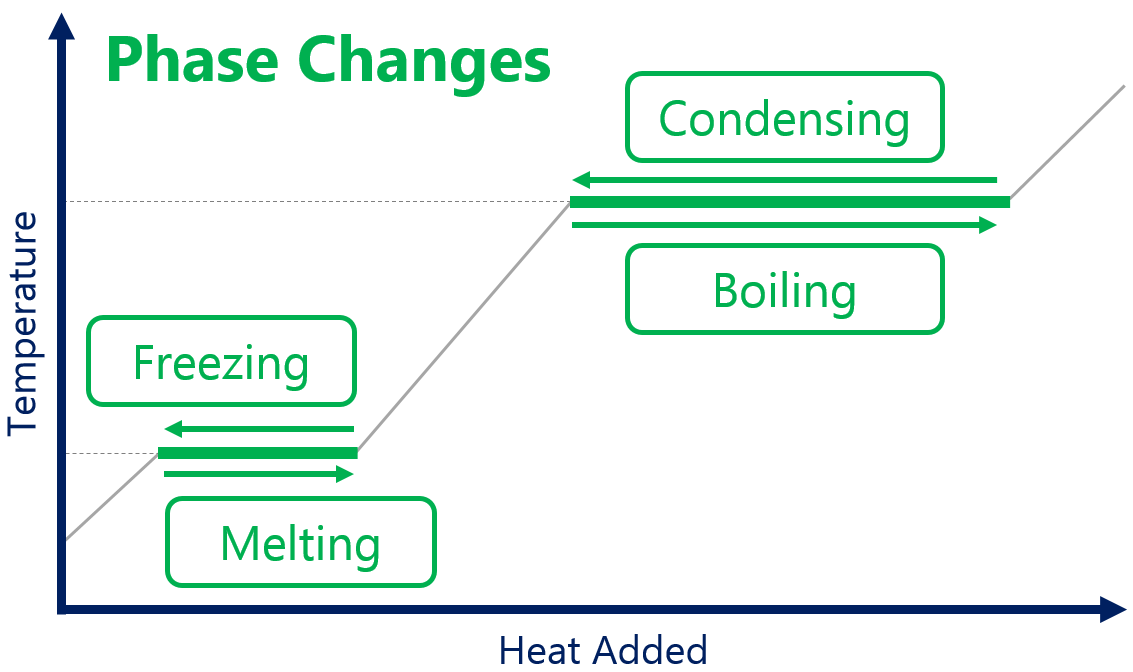 Variable SymbolUnitUnitData Booklet Equation:Data Booklet Equation:ForceFNNAreaAm3m3PressurepN m-3PaVariable SymbolUnitData Booklet Equation:Average Kinetic EnergyJAbsolute TemperatureTKBoltzmann’s ConstantkbJ K-1 = 1.38 × 10-23 J K-1Avogadro’s NumberNA6.02 × 1023Variable SymbolUnitData Booklet Equations:Data Booklet Equations:PressurepPa = 8.31 J K-1 mol-1VolumeVm-3Conditions for Ideal Gases:Conditions for Ideal Gases:Number of MoleculesnmolConditions for Ideal Gases:Conditions for Ideal Gases:Gas ConstantRJ K-1 mol-1Conditions for Ideal Gases:Conditions for Ideal Gases:TemperatureTKConditions for Ideal Gases:Conditions for Ideal Gases: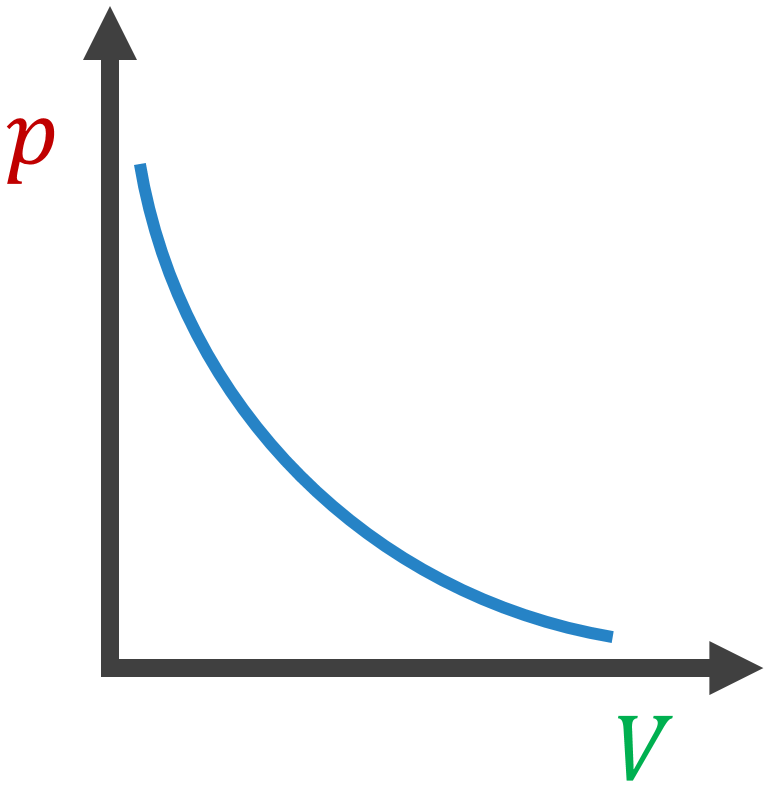 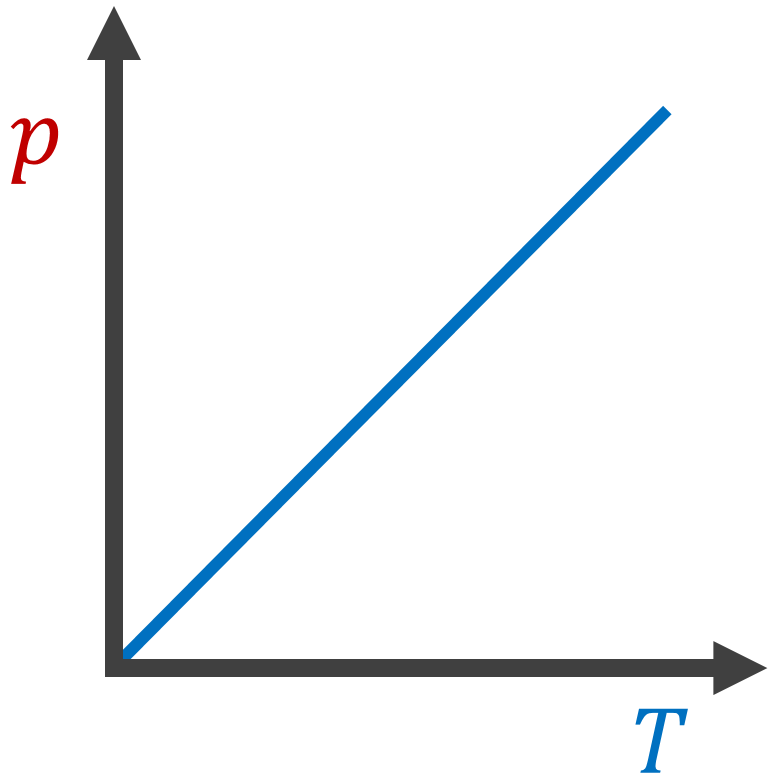 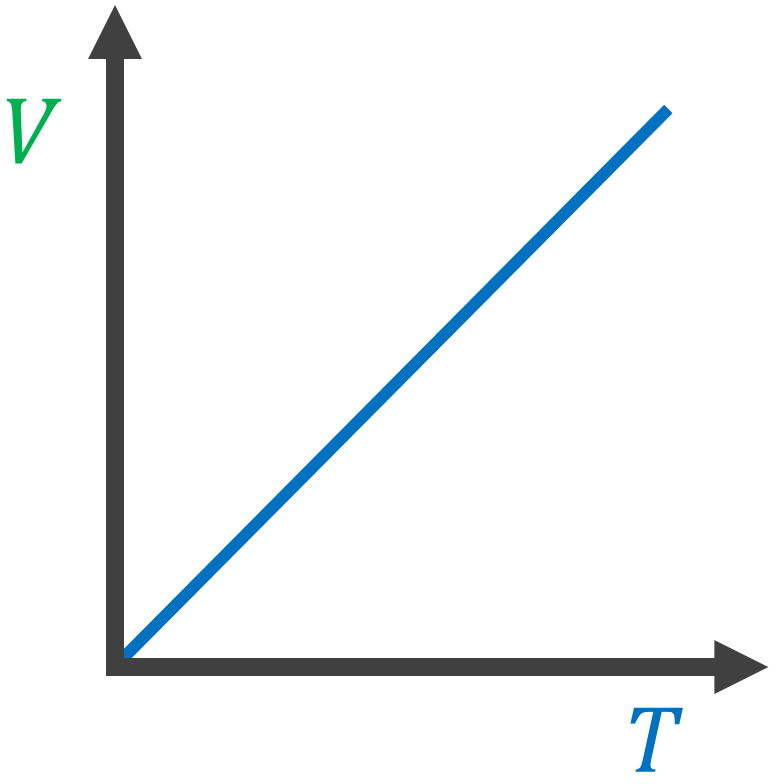 AlphaAlphaAlphaAlphaAlphaBeta-NegativeBeta-NegativeBeta-NegativeBeta-NegativeBeta-NegativeBeta-NegativeBeta-NegativeBeta-PositiveBeta-PositiveBeta-PositiveBeta-PositiveBeta-PositiveBeta-PositiveBeta-PositiveParentNuclideDaughter NuclideAlpha ParticleParentNuclideDaughter NuclideElectronAnti-neutrinoParentNuclideDaughter NuclidePositronNeutrinoPropertyAlpha(α)Beta(β+ or β-)Gamma(γ)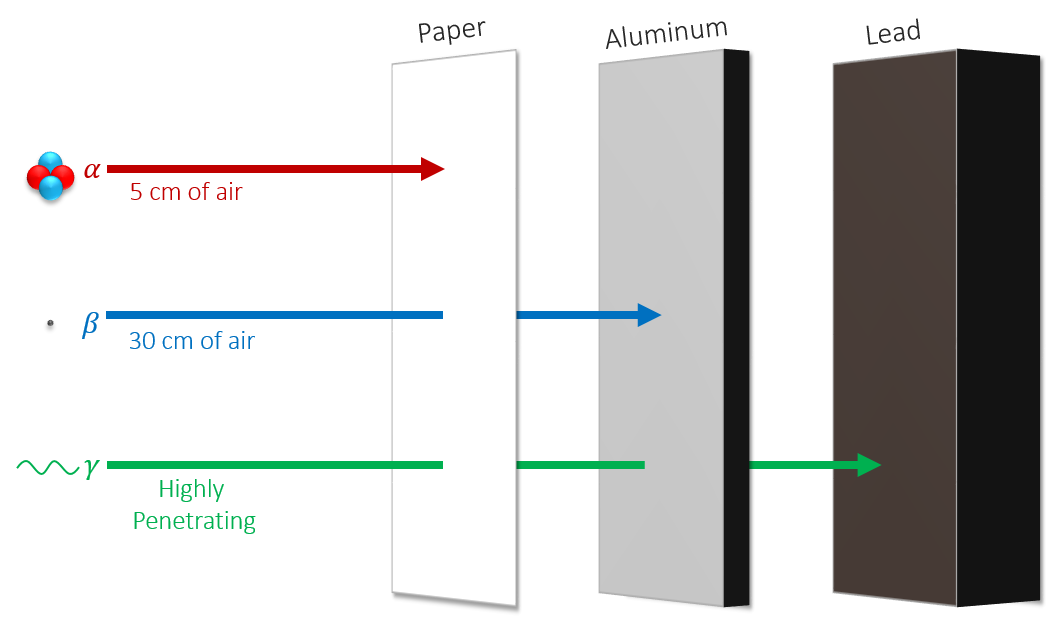 Relative Charge+2+1 or -10Relative Mass40.00050Typical Speed107m s-12.5 × 108 m s-13.0 × 108 m s-1Ionizing EffectStrongWeakVery Weak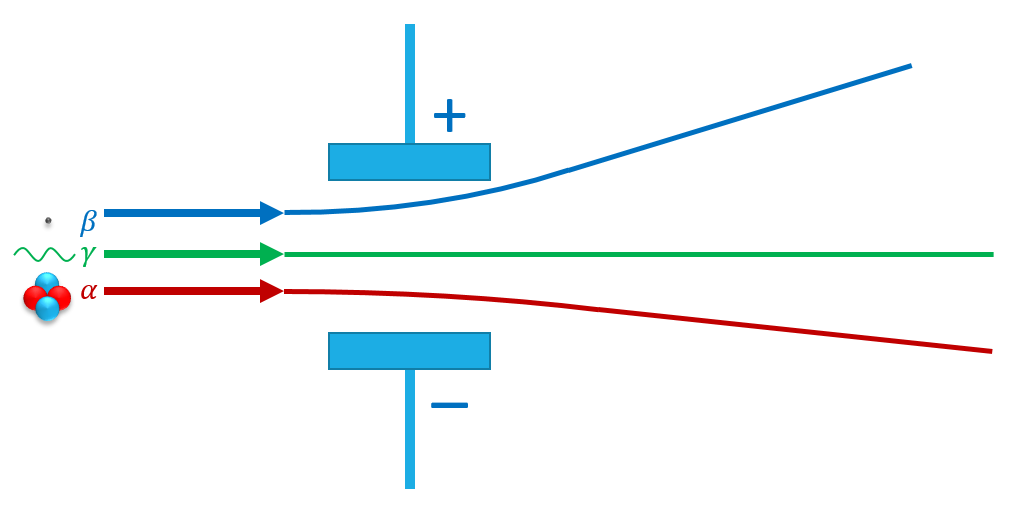 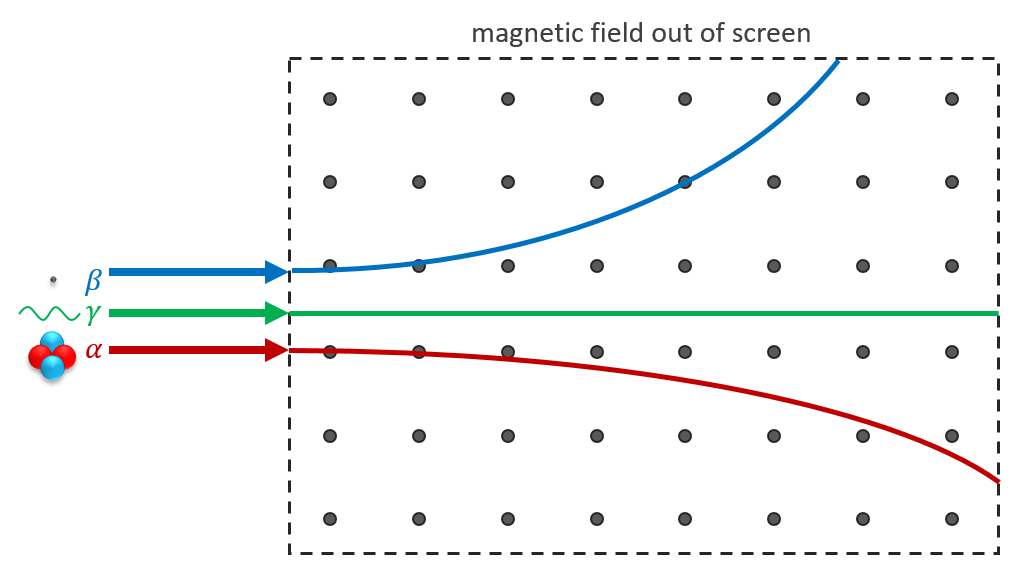 # ofHalf-LivesFractionRemainingPercentage Remaining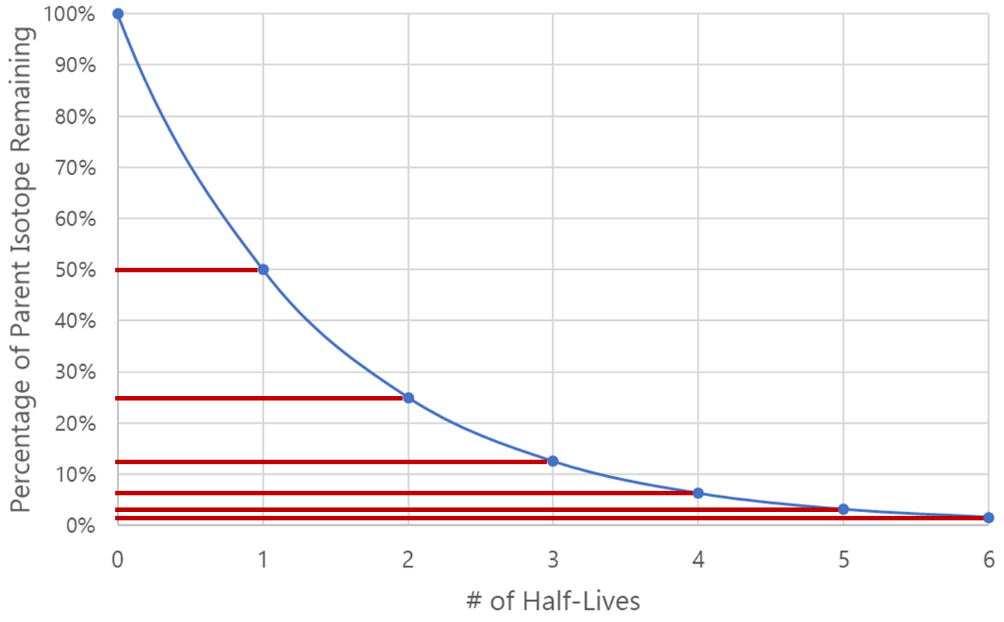 01100%11/250%21/425%31/812.5%41/166.25%51/323.125%61/641.5625%Variable SymbolUnitData Booklet Equation:EnergyEJMassmkgSpeed of Lightcm s-1Unified Atomic Mass Unit1.661 × 10-27 kg1.000000 u931.5 MeV c-2Electron Rest Mass9.110 × 10-31 kg0.000549 u0.511 MeV c-2Proton Rest Mass1.673 × 10-27 kg1.007276 u938 MeV c-2Neutron Rest Mass1.675 × 10-27 kg1.008665 u940 MeV c-2DescribeExamplesChallengesFissionLighter elements are created by splitting heavier elementsNuclear PowerNuclear WeaponsProper amounts of fissionable elements required to maintain chain reactionFusionHeavier elements are created by combining lighter elementsThe Sun/StarsRequires high heat and high pressureChargeQuarksQuarksQuarksBaryon NumberChargeLeptonsLeptonsLeptonsAll quarks have a strangeness number of 0 except the strange quark that has a strangeness number of –1All quarks have a strangeness number of 0 except the strange quark that has a strangeness number of –1All quarks have a strangeness number of 0 except the strange quark that has a strangeness number of –1All quarks have a strangeness number of 0 except the strange quark that has a strangeness number of –1All quarks have a strangeness number of 0 except the strange quark that has a strangeness number of –1All leptons have a lepton number of 1 and antileptons have a lepton number of –1All leptons have a lepton number of 1 and antileptons have a lepton number of –1All leptons have a lepton number of 1 and antileptons have a lepton number of –1All leptons have a lepton number of 1 and antileptons have a lepton number of –1QuarksQuarksQuarksQuarksLeptonsLeptonsLeptonsLeptonsSymbolNameChargeBaryon #SymbolNameChargeLepton #UpElectronDownMuonCharmTauStrangeElectron NeutrinoTopMuon NeutrinoBottomTau NeutrinoAnti-QuarksAnti-QuarksAnti-QuarksAnti-QuarksAnti-LeptonsAnti-LeptonsAnti-LeptonsAnti-LeptonsSymbolNameChargeBaryon #SymbolNameChargeLepton #AntiupAntielectron (positron)AntidownAntimuonAnticharmAntitauAntistrangeElectron AntineutrinoAntitopMuon AntineutrinoAntibottomTau AntineutrinoExplain the phenomenon of Quark Confinement:Quarks have never been observed on their own. The amount of energy required to overcome the strong nuclear force holding the quarks together gets converted into mass and forms a new quark pair.Fundamental ForcesParticle ConfigurationsYou can only draw two kinds of lines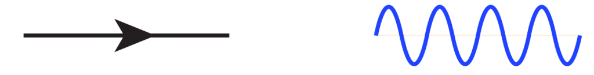 You can only connect these lines if you have two lines with arrows meeting a single wiggly lineThe x-axis represents time and is read from left to right. Everything left of the vertex is the “before” condition.Beta-Negative DecayBeta-Positive Decay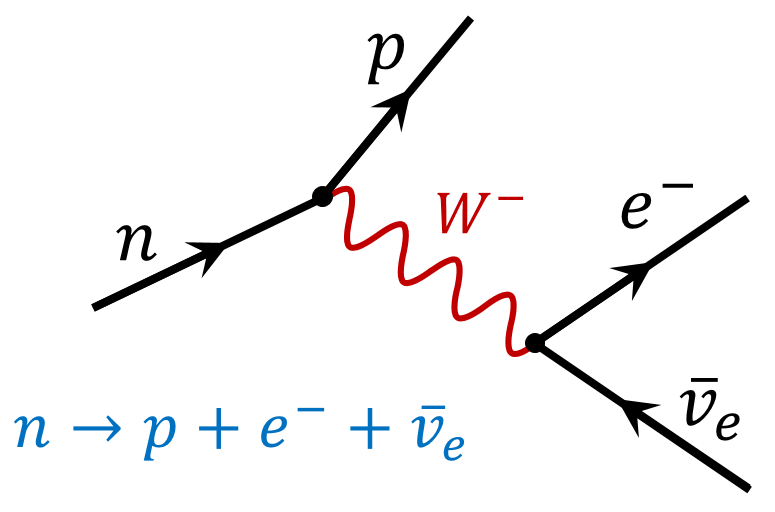 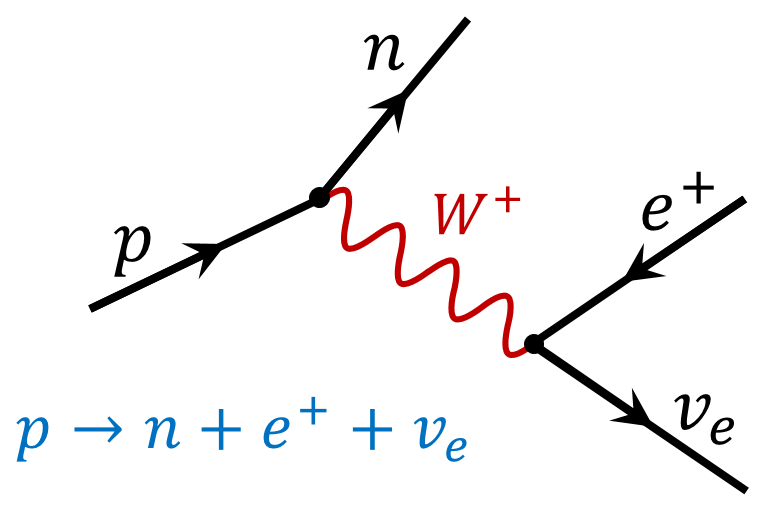 RankEnergy Source%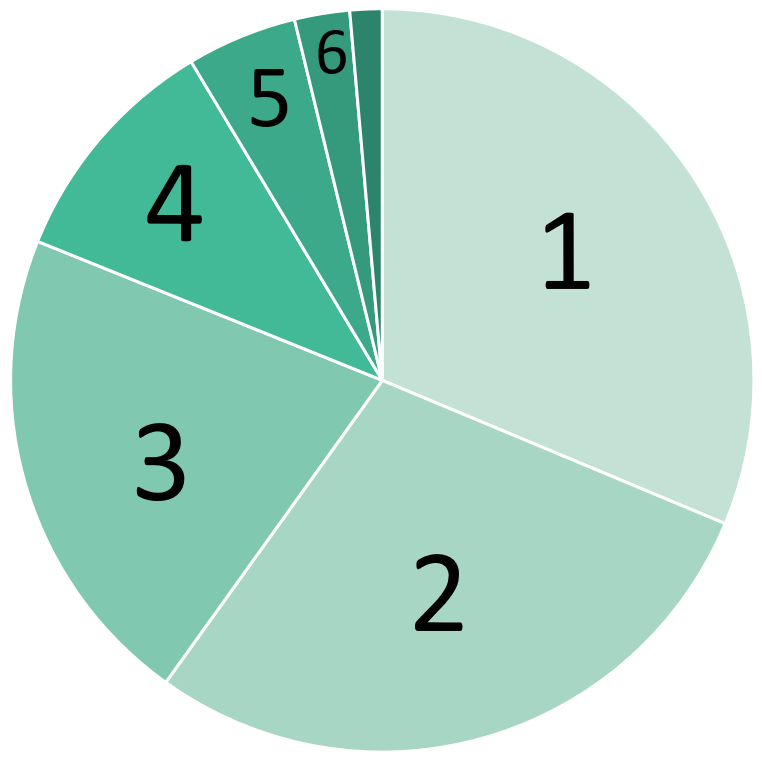 1Oil32%2Coal28%3Natural Gas22%4Biomass10%5Nuclear5%6Hydropower2.5%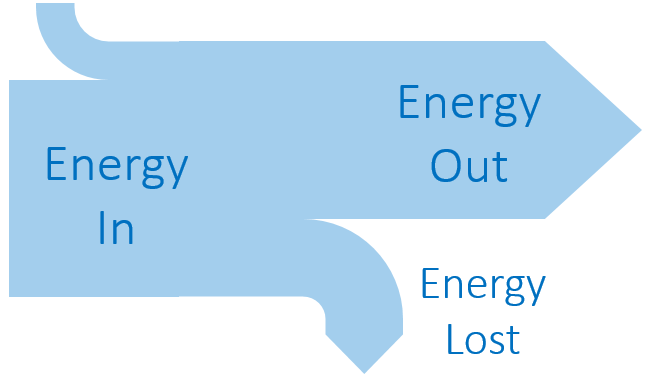 Sankey Diagram Rules:Width of the arrow proportional to the amount of energyDefinitionUnitsSpecific EnergyEnergy transferred per unit massJ kg-1Energy Density Energy transferred per unit volumeJ m-3Primary Energy SourcesSecondary Energy SourcesEnergy sources found in the natural environment(fossil fuels, solar, wind, nuclear, hydro, etc.)Useful transformations of the primary sources(electricity, pumped storage for hydro, etc.)Number of years left in global reservesNumber of years left in global reservesDescribe the process of Fracking:Coal~100-150 yearsDrill hole into shale rockInject fracking fluid at high pressure to create cracksExtract newly released natural gasSeal fracking fluid in the holeOil~50 yearsDrill hole into shale rockInject fracking fluid at high pressure to create cracksExtract newly released natural gasSeal fracking fluid in the holeNatural Gas~50 yearsDrill hole into shale rockInject fracking fluid at high pressure to create cracksExtract newly released natural gasSeal fracking fluid in the hole% of U-235Why is the concentration of U-235 important?Only U-235 can undergo a fission chain reactionUranium Ore0.7%Why is the concentration of U-235 important?Only U-235 can undergo a fission chain reactionFuel-Grade3.5%What is done with the nuclear waste?Stored on-site in spent fuel pools and/or concrete dry cask storageWeapons-Grade90%What is done with the nuclear waste?Stored on-site in spent fuel pools and/or concrete dry cask storageModeratorControl RodsSlows down neutrons to be absorbed by U-235Made from Water or Graphite (carbon)Absorbs neutrons to limit number of chain reactionsMade from BoronVariable SymbolUnitData Booklet Equations:PowerPWCross-Sectional AreaAm2Air Densityρkg m-3Air Speedvm s-1Photovoltaic CellsSolar ConcentratorSolar Heating PanelConverts solar energy directly into electricity. Useful in solar panels on top of building or solar farms connected to the energy gridMirrors focus sunlight onto a central tower. The high thermal energy is converted to steam and runs turbines to produce electricitySun’s radiation is absorbed by black pipes that transfer thermal energy to the water flowing through them. Replaces hot water heater.BiomassCoalGeothermalHydropowerNatural GasNuclearPetroleumSolarWindRenewable✓✓✓✓✓Produces CO2✓✓✓✓ConductionConvectionRadiationEnergy is transferred through molecular collisionsEnergy circulates through the expansion and rising of hot fluidsEnergy is transferred through electromagnetic radiation. Can travel through a vacuumEmissivityBlack Body Radiation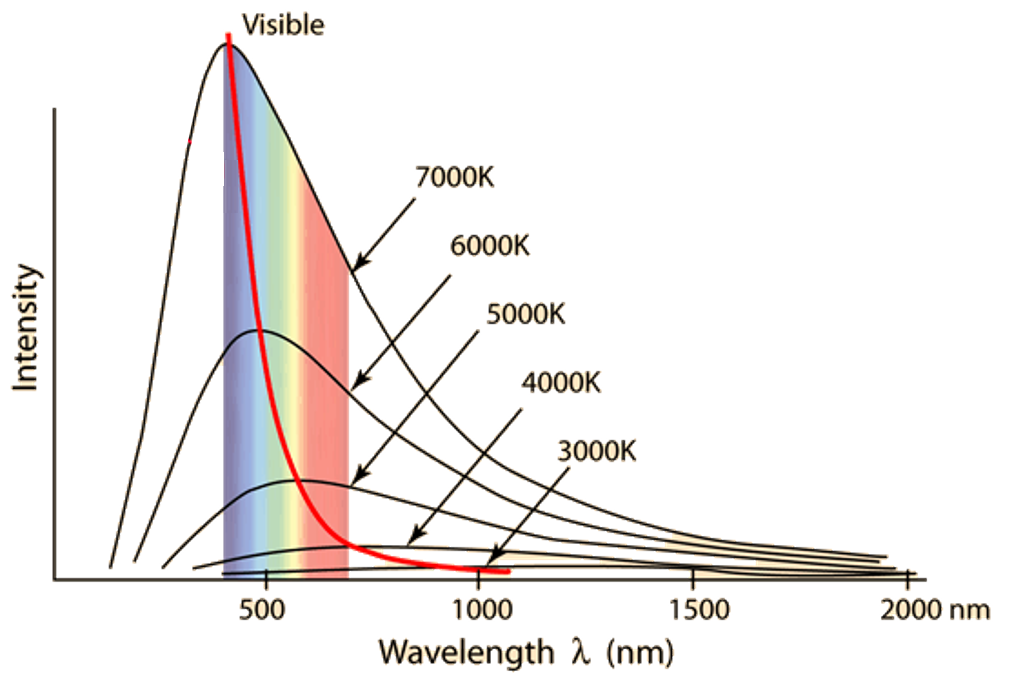 Sun~1An idealized object that absorbs all the electromagnetic radiation the falls on itEarth~0.6An idealized object that absorbs all the electromagnetic radiation the falls on itBlack-Body1An idealized object that absorbs all the electromagnetic radiation the falls on itPower EmissivityVariable SymbolUnitData Booklet Equations:PowerPWEmissivitye---Surface AreaAm2TemperatureTKMax WavelengthλmaxmIntensityVariable SymbolUnitData Booklet Equations:IntensityIW m-2PowerPWAreaAm2Greenhouse GasesPositive Feedback LoopNegative Feedback LoopWater Vapor (H2O)Melting ice (decreases albedo)Cloud formation (increases albedo)Carbon Dioxide (CO2)Melting permafrost (releases methane)Increased photosynthesis (uses CO2)Methane (CH4)Rising ocean temp releases methaneClimate Change leads to renewablesUnit ConversionDefinition1 light year (ly) = 9.46 × 1015 mThe distance the light travels in an earth year1 parsec (pc) = 3.26 lyThe average distance between the earth and the sun1 astronomical unit (AU) = 1.50 × 1011 mThe distance at which the mean radius of the earth’s orbit subtends an angle of 1 arc secondBrightnessLuminosityStar intensity to an observer on earthUnits: W m-2How much total power a star emitsUnits: WVariable SymbolUnitData Booklet Equations:DistancedpcParallax AnglepsecBrightnessbW m-2LuminosityLWMax WavelengthλmaxmTemperatureTKSurface AreaAm2Describe the process of Stellar Parallax:Observe how far a star moves relative to distant stars six months apart so that earth has its maximum displacement and an angle can be measured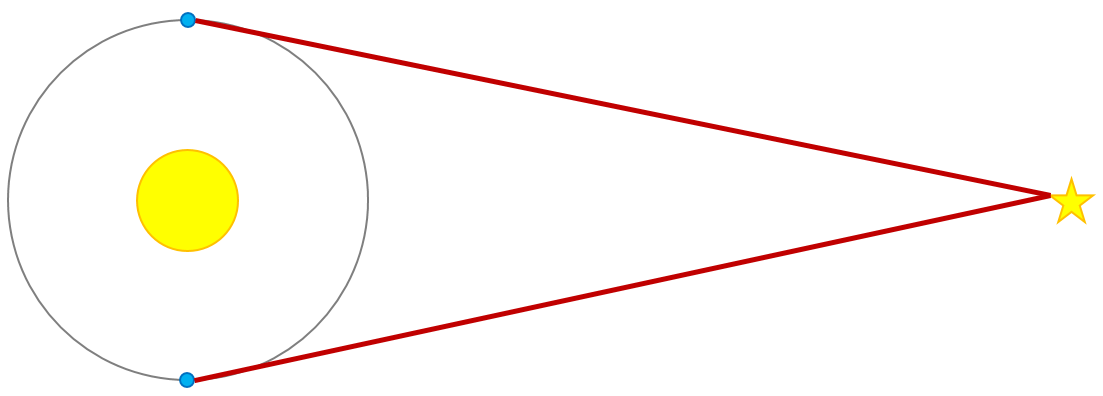 Variable SymbolUnitData Booklet Equations:EnergyEJ or eVPlanck’s ConstanthJ sFrequencyfHzSpeed of Lightcm s-1WavelengthλmLabel the Following:Main SequenceWhite DwarfsRed GiantsThe SunLine representing the life cycle of our sun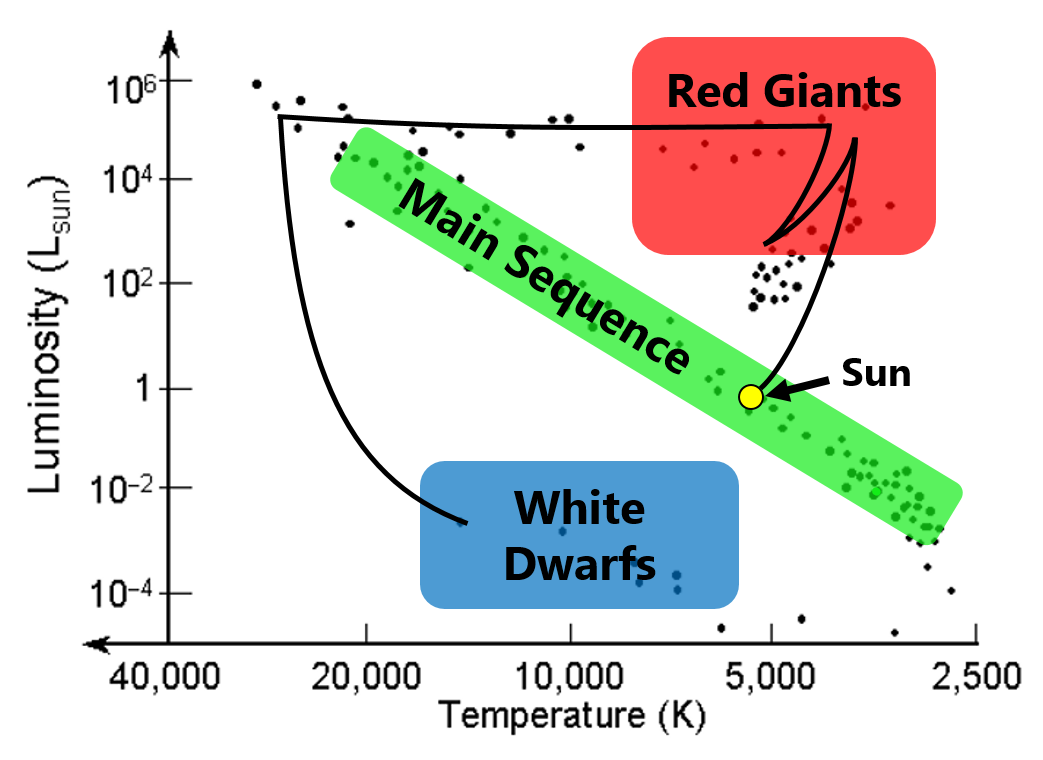 Chandrasekhar LimitChandrasekhar LimitOppenheimer-Volkhoff LimitOppenheimer-Volkhoff LimitOppenheimer-Volkhoff LimitThe maximum mass of a core that can become a white dwarf is 1.4 times the mass of the sun (1.4 Mʘ)The maximum mass of a core that can become a white dwarf is 1.4 times the mass of the sun (1.4 Mʘ)The maximum mass of a core that can become a neutron star is 3 times the mass of the sun (3 Mʘ)The maximum mass of a core that can become a neutron star is 3 times the mass of the sun (3 Mʘ)The maximum mass of a core that can become a neutron star is 3 times the mass of the sun (3 Mʘ)Sun Like Stars (< 1.5 Mʘ)⬇ White DwarfHuge Stars (1.5 – 3 Mʘ)⬇ Neutron StarHuge Stars (1.5 – 3 Mʘ)⬇ Neutron StarGiant Stars (> 3 Mʘ)⬇Black HoleStandard CandlesEvidence for Expanding UniverseObjects of known luminosity that can be used with the apparent brightness to measure distance from earthCephid Variables and Type Ia SupernovasHubble discovered that the farther away stars and galaxies are, the more their light is redshifted.This means, more distant objects are traveling faster than nearer objects.Variable SymbolUnitData Booklet Equations:Redshiftz---Change in WavelengthΔλmOriginal Wavelengthλ0mRelative Velocity of Sourcevm s-1Speed of Lightcm s-1Current Scale FactorR---Scale Factor when EmittedR0---Hubble’s ConstantH0km s-1 Mpc-1Peak WavelengthTemperatureCosmic Microwave Background RadiationDescribe why the CMB is evidence of the Big Bang:The CMB is the heat signature from the early universe. As the universe has expanded to its current size, the wavelength stretched out to the current value seen in the CMB. This radiation is fairly uniform and it can be observed in every direction.